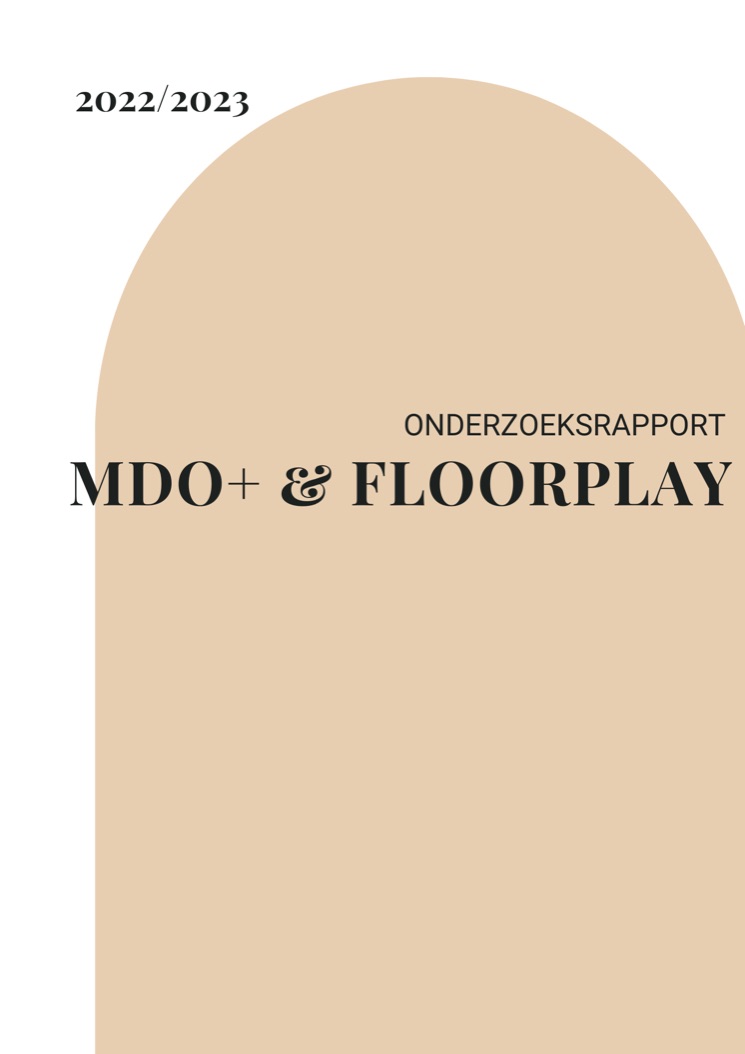 Carlijn Bisselink & Femke Leus1635514 & 1638798Zozijn Kind & JeugdHogeschool van Arnhem en NijmegenVoorwoordDit afstudeeronderzoek is uitgevoerd binnen Zozijn Kind & Jeugd. Dit onderzoek is onderdeel van de afstudeermodule praktijkverbetering van de opleiding Pedagogiek aan de Hogeschool van Arnhem en Nijmegen. Deze afstudeerperiode vond plaats van februari 2023 tot juni 2023.Doordat één van de onderzoekers bij Zozijn heeft stage gelopen en momenteel werkzaam is, kregen de onderzoekers de kans om binnen Zozijn hun afstudeeronderzoek uit te voeren. Wij kregen vanuit onze opdrachtgever de vraag om de werkwijze van het MDO+ binnen de dagbehandelingen op één lijn te krijgen. Daarom is binnen een aantal dagbehandelingen van Zozijn Kind & Jeugd onderzocht hoe het MDO+ verder geïmplementeerd en uitgevoerd kon worden. We hebben met een open houding het onderzoek uitgevoerd! Graag willen we Brenda Berendsen-Hengeveld bedanken voor de inbreng van dit onderwerp. Vanuit Zozijn zijn we begeleid door Saskia Faye. We willen haar bedanken voor de fijne begeleiding en het meedenken tijdens het onderzoeksproces. We hebben deze periode een fijne samenwerking ervaren en kijken terug op een leerzame tijd. Daarnaast willen we de FloorPlay-specialisten en managers bedanken die betrokken waren bij het onderzoek. Door jullie enthousiasme en kritische kijk hebben wij voldoende informatie kunnen verzamelen, bedankt hiervoor!Vanuit de opleiding Pedagogiek zijn we begeleid door onze coach, Eric Siebenheller. We willen hem bedanken voor alle goede feedback en coachingsmomenten. We hebben de begeleiding als erg fijn ervaren. Eric was tijdens ons onderzoek altijd bereikbaar en erg meedenkend. Na een coachingsmoment met Eric konden we er altijd weer met frisse moed tegenaan, bedankt hiervoor. Daarnaast willen we onze medestudenten bedanken voor de feedback en het meedenken tijdens ons onderzoek. Dit onderzoek heeft binnen Zozijn het onderwerp MDO+ weer op de kaart gezet en hopelijk wordt het product als bruikbaar middel ervaren. Wij hebben onze afstudeerperiode als een leerzame en leuke periode ervaren. Hier willen wij iedereen nogmaals voor bedanken! We zullen deze ervaringen meenemen in ons toekomstige werk als HBO-pedagoog. Carlijn Bisselink en Femke LeusJuni 2023InleidingIn dit onderzoeksrapport komen veel verschillende onderwerpen naar voren. Door deze leeswijzer wordt duidelijk welke informatie waar in het onderzoeksrapport te vinden is. Hoofdstuk één bevat als eerste de aanleiding van het onderzoek. Daarbij wordt de organisatie en doelgroep beschreven. Hierna volgt het theoretische kader. Deze is voor in het verslag geplaatst omdat het belangrijk is om eerst op de hoogte te zijn van deze kennis, voordat er verder gelezen wordt. Vervolgens komen de vraagverheldering en probleemstelling aan bod.Uit de vraagverheldering en probleemstelling vloeien in hoofdstuk twee de hoofdvraag en deelvragen voort. Hierna wordt de onderzoeksmethode en analyse beschreven. Als laatste wordt in dit hoofdstuk betrouwbaarheid en validiteit behandeld. 
In hoofdstuk drie wordt de uitvoering van het onderzoek beschreven. Hier wordt ingegaan op de kwaliteit, organisatie en tijdsplanning van het onderzoek. Aan het einde van dit hoofdstuk wordt beschreven welke ethische afwegingen er in het onderzoek zijn gemaakt.
Hoofdstuk vier biedt een overzicht van de resultaten. Als eerste worden de deelvragen apart beantwoord. Daarna wordt er een samenvatting van deze resultaten gegeven. 
In hoofdstuk vijf staat de conclusie centraal, waar antwoord gegeven wordt op de hoofdvraag. Na de conclusie komt in hoofdstuk vijf ook een discussie aan bod. 
In hoofdstuk zes zijn de aanbevelingen te lezen. Uit dit onderzoek vloeit een innovatief product voort, waar over te lezen is in hoofdstuk zeven. 
Als laatste is in hoofdstuk acht de verantwoording te lezen, waar vooral wordt ingegaan op samenwerken en creatief handelen. Hierna volgt de literatuurlijst en de bijlagen. Naar verschillende bijlagen wordt verwezen in de tekst. Daarnaast bestaan de bijlagen van G tot en met J uit feedbackformulieren van de begeleidster en coach van de onderzoekers. Hier wordt ook beschreven wat de onderzoekers van de feedback vonden en wat zij hiermee gedaan hebben. In het onderzoeksrapport worden verschillende begrippen gebruikt. Hierna volgt een uitleg van verschillende begrippen, zodat het voor de lezer duidelijk is waar het over gaat en de tekst beter te begrijpen is. Dagbehandeling: het orthopedagogisch centrum waarbinnen een cliënt één of meerdere dagdelen verblijft en zijn/haar ontwikkeling wordt gestimuleerd (Zozijn, z.d.-a)Medewerkers: alle disciplines die aanwezig zijn bij een MDO+. Dit zijn de gedragswetenschapper, CPO’er, fysiotherapeut, logopedist, ergotherapeut en video interactie begeleider (VIB’er).Implementeren: het procesmatig en/of planmatig invoeren van een vernieuwing of verandering. Het heeft als direct doel dat de vernieuwing of verandering is opgenomen in de dagelijkse werkzaamheden, functioneren van de organisatie of structuur van de sector (Zorg voor innoveren, z.d.)Draagvlak: Wanneer de juiste belanghebbenden gelegenheid krijgen om mee te praten over de keuzes en activiteiten bij het implementeren van iets nieuws. Door hun inbreng kan de beoogde verandering bevorderd worden (Van ‘t Veer, et al., 2021, p.128). FloorPlay: een methodiek die zich richt op de sociaal-emotionele ontwikkeling van jonge kinderen met een ontwikkelingsachterstand, waarbij spelenderwijs de interactie met het kind wordt aangegaan, met als doel om de sociaal-emotionele ontwikkeling te stimuleren (Zozijn, z.d.-b).MDO+: een uitgebreider overleg dan een regulier multidisciplinair overleg (MDO). In een MDO+ worden naast dat alle disciplines bij elkaar komen om te spreken over het kind, er videobeelden behandeld en wordt er gehandeld volgens de FloorPlay methode (FloorPlay-specialist, persoonlijke communicatie, 27 februari 2023).Video interactie begeleiding (VIB): VIB is een vorm van begeleiden die afgeleid is van de Video home training (VHT) (Speetjens & van den Berg, 2001, p. 7-9). VIB richt zich in tegenstelling tot de VHT op de interactie tussen hulpverlener en cliënt. AanleidingIn hoofdstuk één wordt als eerste een beeld geschetst van de organisatie (1.1). Wat is Zozijn, waar staat dit bedrijf voor en welke doelgroep hoort daar bij (1.2)? Vervolgens wordt er een theoretisch kader beschreven met literatuur over FloorPlay, MDO+ en Video Interactie Begeleiding (VIB) (1.3). Drie onderwerpen die aansluiten bij het onderzoek. Als laatste wordt de probleemstelling en vraagverheldering behandeld (1.4). Hier wordt ook gekeken naar verschillende perspectieven (1.5) en vergelijkbare onderzoeken (1.6).  OrganisatiePraktijkorganisatie ZozijnZozijn (Zozijn, z.d.-f) is een grote zorgorganisatie in Oost-Nederland. Ze bieden zorg, ondersteuning en begeleiding aan kinderen en jongeren met opgroei- en opvoedvragen, mensen met een verstandelijke beperking, mensen met een verstandelijke beperking in combinatie met psychiatrie, mensen met een verstandelijke beperking in combinatie met somatiek en mensen met niet-aangeboren hersenletsel. Binnen de zorg aan kinderen en jongeren met opgroei- en opvoedvragen staat het kind en de ouder centraal (Zozijn, z.d.-e). Er wordt gekeken naar de mogelijkheden van het kind, het gezin en het netwerk. Het kind kan op deze manier zo veel als mogelijk opgroeien in zijn eigen omgeving. Deze ondersteuning kan plaatsvinden op verschillende gebieden; in onderwijs, begeleiding in eigen omgeving, bij de dagbehandeling, gespecialiseerde begeleiding vrije tijd, logeren en wonen. Binnen de zorg aan mensen met een verstandelijke beperking biedt Zozijn zorg en ondersteuning in de plaats waar de cliënt woont of een plaats die zelf gekozen wordt (Zozijn, z.d.-d). Deze ondersteuning kan plaatsvinden in wonen, dagbesteding, werk, begeleiding in eigen omgeving, onderwijs, logeren, overbrugging, crisisopvang en 24-uurs zorg. 
Er werken veel verschillende disciplines binnen Zozijn; van ondersteuners en begeleiders tot therapeuten en gedragswetenschappersMissie en visieBij Zozijn is ieder mens uniek (Zozijn, z.d.-c). Dé medewerker en dé cliënt bestaan niet. Iedereen heeft zijn eigen persoonlijkheid, geschiedenis, wensen, waarden en normen. Tegelijk zijn we allemaal gelijkwaardig.Zozijn draagt bij aan de ontwikkeling van kinderen en volwassenen met een beperking met als doel dat ze tot bloei kunnen komen. Zozijn helpt ze gebruik te maken van wat de samenleving al biedt en stimuleert hen in wat zij de samenleving te bieden hebben.Binnen Zozijn draait alles om de cliënten met hun netwerk: hun eigenheid, gezondheid, leven en hun regie daarover. De medewerkers werken vanuit een liefdevol hart, zijn vakkundig en vindingrijk. Er wordt waargenomen met een open blik, warme aandacht en eigen oordelen en verwachtingen worden opgeschort. Door deze gelijkwaardige dialoog voelt de ander zich gehoord en gezien. DoelgroepZozijn Kind & Jeugd (Zozijn, z.d.-g) richt zich op kinderen en jongeren van nul tot achttien jaar met een ontwikkelingsprobleem. De doelgroep kan hier voor zorg, ondersteuning en behandeling terecht. Dit kan thuis, op school, bij de opvang, bij het orthopedagogisch centrum of op een andere plek waar het kind verblijft. De medewerkers van Zozijn sluiten zich aan bij de mogelijkheden van het kind, het gezin en hun netwerk. 
Ons onderzoek richt zich op jonge kinderen in de leeftijd van nul tot vijf jaar met een ontwikkelingsachterstand die dagbehandeling krijgen binnen Zozijn Kind & Jeugd.Theoretisch kaderIn het theoretisch kader wordt verschillende literatuur beschreven die van belang is voor het onderzoek. Er wordt literatuur beschreven over de problematiek van de doelgroep, FloorPlay methodiek, MDO+ en VIB. 1.3.1 Theorie problematiek doelgroepIn het handboek zorgprogramma Kind & Jeugd staat vermeld dat de doelgroep binnen de dagbehandelingen van Zozijn jonge kinderen van nul tot vijf jaar betreft. Deze kinderen hebben (vermoedelijk) ontwikkelingsproblemen in nauwe relatie met hun ouders met ontwikkelings- en opvoedingsvragen en de gezinsomgeving (Zozijn, persoonlijke communicatie, 19 maart 2023). De kinderen zijn nog niet leerplichtig en maken gebruik van de zorg en ondersteuning van Zozijn Kind & Jeugd. In het handboek zorgprogramma Kind & Jeugd staat beschreven dat de ontwikkelingsproblemen van deze jonge kinderen kunnen voortkomen uit kindfactoren (Zozijn, persoonlijke communicatie, 19 maart 2023). Het kan ook zijn dat deze jonge kinderen ‘at risk’ zijn. ‘At risk’ kinderen worden ook wel jonge risicokinderen genoemd. Dit zijn kinderen met een (laag) gemiddelde intelligentie met ontwikkelingsproblemen voortkomend uit ouderfactoren, opvoedings- en gezinsfactoren en/of omgevingsfactoren. De typering jonge risicokinderen geeft aan dat deze kinderen zich in kwetsbare opvoedings- en onderwijssituaties bevinden. Ze kunnen onvoldoende profiteren van het gangbare pedagogische klimaat, de dagelijkse zorg en het reguliere aanbod binnen de kinderopvang. Ze hebben speciale zorg nodig om zich zo optimaal mogelijk te kunnen ontwikkelen. Binnen de dagbehandelingen van Zozijn komen er verschillende problematieken voor bij het jonge kind (Zozijn, persoonlijke communicatie, 19 maart 2023). In het handboek zorgprogramma Kind & Jeugd staan de volgende factoren benoemd: Op het gebied van biologische factoren: syndromen die genetisch bepaald zijn(niet aangeboren) hersenletselmotorische problematiekzintuiglijke beperkingverstandelijke beperkingspraak- en taalproblemenprikkelverwerkingsproblematiekontwikkelingsstoornis met een neurobiologische oorsprong zoals ASS, ADHD, specifieke leerstoornis en tic stoornis. Naast de bovengenoemde biologische factoren kan het kind volgens het handboek zorgprogramma Kind & Jeugd ook problemen hebben op gebied van hechting en vroegkinderlijke traumatisering (Zozijn, persoonlijke communicatie, 19 maart 2023). Hechting speelt een belangrijke rol bij de ontwikkeling van een kind en is essentieel voor een goede emotionele en sociale ontwikkeling. Vanaf de geboorte zijn gezonde baby's van nature geneigd om in tijden van spanning of gevaar de nabijheid op te zoeken van vertrouwde volwassen personen, omdat dit de kans op overleven vergroot. Deze aangeboren sterke neiging wordt gehechtheid genoemd. Vroegkinderlijke traumatisering houdt in dat wanneer een kind schadelijke biologische, psychologische en sociale gevolgen overhoudt van het ondergaan van stressvolle en traumatische gebeurtenissen in zijn jonge leven. Een gevolg hiervan kan een verstoring van de gehechtheidsrelatie zijn.1.3.2 Theorie FloorPlayFloorPlay is een ontwikkelingsgerichte behandelmethode waarbij emotie en relatie centraal staan (Van Kollenberg, et al., 2021, p.11-12). Kinderen doen namelijk hun eerste ervaringen binnen de relatie met ouders of verzorgers op. Gedrag krijgt betekenis en emotionele kleur vanuit deze eerste relaties en vroege ervaringen. Greenspan, Wieder en Simons (2003) onderscheiden hiervoor een aantal fasen in de ontwikkeling van jonge kinderen die telkens een andere interactie vragen met de verzorgers. Deze fasen zijn omgezet in mijlpalen en worden verderop in de tekst beschreven. Naast deze fasen is de afstemming tussen ouder en kind van belang. Een kind dat extra zorg nodig heeft, doet een groot beroep op ouders. De sensitiviteit van ouders of verzorgers is hiervoor heel belangrijk om nauw te kunnen aansluiten bij de behoeften van het kind. Een kind dat prikkels voldoende kan reguleren en vertrouwen en veiligheid ervaart om de wereld te ontdekken, zal meer open staan voor plezier en kan beter leren ontdekken. De relatie tussen ouder en kind zal in dit geval meer als vanzelfsprekend lopen. Spelen staat centraal in de FloorPlay methodiek (Van Kollenberg, et al., 2021, p.14). Spelen is namelijk ontdekken. De volwassene probeert tijdens het spelen als het ware in de belevingswereld van het kind te komen. Het kind is binnen het spel ‘de regisseur’; het kind bepaalt. De volwassene sluit aan, maar probeert ook te zorgen dat er voldoende veiligheid is voor het kind om te spelen. Afhankelijk van de mijlpaal waar het kind zich in bevindt zal de ouder inspelen op ruimte bieden, eigen initiatieven of juist meer begrenzen. Verder wordt in de tekst per mijlpaal beschreven welke spellen hierbij aansluiten. Het doel van het spelen is niet zozeer om het kind wat te leren. Een doel van het spelen volgens de FloorPlay methodiek is om het kind te helpen meer betrokken te zijn in contact en het kind te helpen communiceren. Plezier maken staat hierbij centraal en geeft het kind ook motivatie om contact aan te gaan. 
FloorPlay kan in verschillende settingen worden toegepast. Bijvoorbeeld binnen kinderdagcentra of thuis. Het is van belang dat te allen tijde ouders ook worden betrokken bij de behandeling. De doelgroep van FloorPlay is breed: alle jonge kinderen met ontwikkelingsproblemen en dus niet alleen kinderen met een vorm van autismespectrumstoornis (ASS). FloorPlay is gebaseerd op het Developmental Individual differences en Relationship based (DIR) model (Greenspan, et al., 2003, p.20). Hierin beschrijven Greenspan, et al. (2003) de samenhang tussen de emotionele en cognitieve ontwikkeling in relatie met de capaciteiten die in aanleg al aanwezig zijn: zintuiglijk (input), cognitief (verwerking), motorisch (output) en omgevingsfactoren. Het handboek zorgprogramma Kind & Jeugd omschrijft de drie aspecten uit het model (Zozijn, persoonlijke communicatie, 11 maart 2023): 1. Developmental (ontwikkeling): het ontwikkelproces van het kind dat wordt doorgemaakt met de zes mijlpalen in relatie met ouders. Er is een samenhang tussen emotionele, sociale en cognitieve ontwikkeling. 2. Individual differences (individuele verschillen): het unieke biologische profiel van het kind. De wijze waarop waarnemen en verwerken van zintuiglijke informatie verloopt, het eigen temperament en de motorische planning en uitvoering. 3. Relationship based (op relatie gebaseerd): de relatie tussen het kind en de ouder. Het kind ontwikkelt zich binnen deze interactie. Het is een zo compleet mogelijk overzicht van sterke en zwakke kanten van de ontwikkeling van het kind (Van Kollenberg, et al., 2021, p.16). Hierbij wordt rekening gehouden met de unieke biologische factoren van het kind en de context waarbinnen het kind opgroeit.Naast het DIR model onderscheiden Greenspan, et al. (2003) ook zes mijlpalen. Deze mijlpalen zijn gebaseerd op de emotionele en intellectuele ontwikkeling van een kind. Bij een normale ontwikkeling worden in de eerste vier levensjaren deze mijlpalen doorlopen. Door FloorPlay in te zetten wordt een kind aangesproken op zijn huidige niveau van functioneren.De mijlpalen volgens het handboek zorgprogramma Kind & Jeugd (Zozijn, persoonlijke communicatie, 27 februari 2023):Mijlpaal 1: zelfregulatie en gedeelde aandacht
Bij deze mijlpaal staat de vraag; ‘Hoeveel is het kind met de aandacht bij ons?’ centraal (Van Kollenberg, et al., 2021, p. 26). De twee belangrijkste ontwikkelingstaken zijn: zintuiglijke prikkels kunnen reguleren om rustig en ontspannen te kunnen zijn en belangstellend en aandacht hebben voor de wereld om je heen. 
Bij deze mijlpaal zijn verschillende spellen goed toe te passen; spelen met een skippybal, spelen met een ballon, spelen met bellenblaas of springen op een trampoline (FloorPlay-specialist, persoonlijke communicatie, 27 februari 2023). Het gaat hier echt om de bewegingen die je samen maakt of het oogcontact dat nodig is voor het spel.

Mijlpaal 2: hechting en betrokkenheid
Bij deze mijlpaal staat de vraag: ‘Hoe gemakkelijk is het kind te betrekken in contact?’ centraal (Van Kollenberg, et al., 2021, p. 32). De drie belangrijkste ontwikkelingstaken zijn; nieuwsgierig zijn naar iemand anders, betrokken bij iemand anders en plezier hebben in het contact. 
Bij deze mijlpaal zijn de volgende spellen goed toe te passen; ‘kiekeboe’ spelen, liedjes zingen, kietelen, spelen met scheerschuim en samen springen (FloorPlay-specialist, persoonlijke communicatie, 27 februari 2023). Ook hier gaat het om het contact wat gemaakt moet worden.
Mijlpaal 3: wederkerige communicatie
Bij deze mijlpaal staat de vraag: ‘Neemt het kind initiatieven in de wederkerige communicatie met de ander?’ (Van Kollenberg, et al., 2021, p. 36). De drie belangrijkste ontwikkelingstaken zijn: doelgericht communiceren met iemand anders, het gebruikmaken van meerdere communicatiecirkels en doelgericht zijn in spel. 
Bij deze mijlpaal zijn verschillende spellen goed toe te passen; samen muziek maken, boekjes lezen, spelgeluiden maken, verstopspelletjes en spelen met een bal (FloorPlay-specialist, persoonlijke communicatie, 27 februari 2023). Voor deze spelletjes is al steeds meer communicatie nodig, misschien zelfs al woorden. Mijlpaal 4: complexe communicatie en gedragsorganisatie
Bij deze mijlpaal staat er geen eenduidige vraag centraal (Van Kollenberg, et al., 2021, p. 40). Het is belangrijk om te letten op meerdere aspecten als; ingewikkelde communicatie met een ander, komen tot soepele interactie, probleem oplossen in spel, contact met de ander en eigen identiteit vormen.
Bij mijlpaal vier zijn de volgende spellen van toepassing; eenvoudige vragen stellen, spelen met een speelgoedtelefoon, tekenen op een krijtbord en spelletjes met tast, zoals verven en kleien (FloorPlay-specialist, persoonlijke communicatie, 27 februari 2023). 

Mijlpaal 5: voorstellend vermogen
Bij deze mijlpaal hoort het ontwikkelen van een symbolisch denkniveau dat zich uit in spel en communicatie (Van Kollenberg, et al., 2021, p. 44).
Bij deze mijlpaal zijn verschillende spellen goed toe te passen; rollenspellen, spelen met verkleedkleren, spelen met blokken en samen tekenen (FloorPlay-specialist, persoonlijke communicatie, 27 februari 2023). Spellen waar steeds meer een symbolisch denkniveau voor nodig is. 

Mijlpaal 6: verbindingen leggen tussen ideeën en symbolisch spel
Bij deze mijlpaal is het belangrijk om te letten op de volgende ontwikkelingstaken: het kind kan meerdere thema’s in symbolisch spel verbinden, oorzaak-gevolg relaties kunnen uitleggen buiten het hier en nu, kunnen schakelen tussen realiteit en fantasie en daarnaast ontstaan de eerste begrippen van ruimte en tijd (Van Kollenberg, et al., 2021, p. 48).
Bij deze mijlpaal zijn de volgende spellen goed toe te passen; grapjes maken, handpop, spelen met oude dozen, spelen op een klimrek en rollenspellen (FloorPlay-specialist, persoonlijke communicatie, 27 februari 2023). Spellen die nog meer contact vragen van het kind, maar tegelijkertijd ook symbolisch spel vragen. Binnen FloorPlay wordt ontwikkeling van jonge kinderen gezien als een boom (Van Kollenberg, et al., 2021, p.21). De boom heeft wortels die staan voor de biologische factoren, de stam die staat voor de 6 mijlpalen en de kruin met vertakkingen voor de vaardigheden die het kind al bezit. Daarnaast is er naast de boom een gieter en een zon afgebeeld. Deze staan voor de voedingsstoffen en voorwaarden voor ontwikkeling. Als er stressoren zijn binnen de context van het kind, kunnen deze worden afgebeeld als wolkjes voor de zon en wind die tegen de stam blaast. De boom zoals deze wordt gebruikt in de methodiek staat in de bijlage A.1.3.3 Theorie MDO+Een MDO+ is een multidisciplinair overleg met een extra onderdeel, namelijk het bekijken van de videobeelden en het behandelen van de FloorPlay boom (FloorPlay-specialist, persoonlijke communicatie, 27 februari 2023). In een regulier MDO wordt dit niet gedaan en heeft ook elke discipline eigen doelen voor het desbetreffende kind. Vanuit Zozijn wordt daarom met een plus aangegeven dat het gaat om een wat uitgebreider MDO, waar in de Floorplay methodiek naar voren komt. Belangrijk daarom om in deze theorie te beschrijven hoe een MDO+ in zijn werking gaat. Het MDO+ is in het leven geroepen om alle disciplines te laten samenwerken door middel van FloorPlay. Tijdens het overleg wordt de boom behandeld en werken alle disciplines aan hetzelfde hoofddoel. 
Als eerst hebben de verschillende disciplines voorafgaand aan het overleg het intern zorgoverleg (IZO) evaluatieformulier ingevuld (FloorPlay-specialist, persoonlijke communicatie, 27 februari 2023). Dit is een formulier waarin wordt beschreven wat er uit observaties naar voren kwam en ook worden hier uitslagen van eventuele testen beschreven. Zo is iedereen voor het overleg al wat beter op de hoogte. Vervolgens worden er tijdens het overleg videobeelden bekeken van het kind. Op de beelden zijn momenten van het kind op de groep gefilmd. Dit kan bijvoorbeeld een eetmoment of speelmoment zijn. De beelden van het kind worden gebruikt als ondersteuning. Zo kan concreet worden gemaakt of iedereen op één lijn zit met hoe het kind er voor staat. Natuurlijk spelen ook eigen ervaringen met het kind hier in mee. De beelden worden tijdens het overleg door een video interactie begeleider (VIB) behandeld, wie hier speciaal voor is opgeleid. De functieomschrijving van de VIB’er is te vinden in hoofdstuk 1.7.3. Alle disciplines delen individueel zijn of haar bevindingen over het kind en hierna wordt samen de FloorPlay boom ingevuld. Per mijlpaal wordt bekeken hoever het kind is in zijn of haar ontwikkeling. Hiervoor is al een bestaand formulier met verschillende kenmerken die horen bij de verschillende mijlpalen. Dit formulier is te vinden in bijlage B. Als er besloten is in welke mijlpalen het kind zich bevindt, kan er een hoofddoel geformuleerd worden. Naast het hoofddoel kunnen nog enkele subdoelen gesteld worden. Het hoofddoel is vaak een wat breder doel, waar alle disciplines in hun eigen vakgebied weer mee aan de slag kunnen. De disciplines kunnen eigen technieken, methodes of activiteiten bij het hoofddoel zoeken die aansluiten bij hun vakgebied. Zo is iedereen bezig voor zichzelf, maar is er wel een gezamenlijk hoofddoel in zicht waar naartoe gewerkt wordt. 1.3.4 Theorie Video Interactie Begeleiding (VIB)VIB is een vorm van begeleiden die afgeleid is van de Video home training (VHT) (Speetjens & van den Berg, 2001, p. 7-9). VIB richt zich in tegenstelling tot de VHT op de interactie tussen hulpverlener en cliënt. 
Videobeelden kunnen de hulpverleners helpen om inzicht te krijgen in het proces van hulpverlening en zijn ondersteunend in het contact met de individuele kinderen (AIT-netwerk, z.d.). Naast dat de videobeelden kunnen helpen om hulpverleners inzicht te laten krijgen in het hulpverleningsproces, worden de beelden binnen het MDO+ vooral ter ondersteuning gebruikt (FloorPlay-specialist, persoonlijke communicatie, 27 februari 2023). Door middel van de videobeelden wordt een gezamenlijk beeld geschetst van het kind, waardoor iedereen zijn of haar zorg op een goede manier kan inzetten bij het kind. Deze manier van kijken naar de beelden is niet expliciet een onderdeel van de FloorPlay methode. Echter wordt dit gebruikt als ondersteuning. Op deze manier proberen de disciplines dezelfde visie te krijgen over het kind, zodat een gezamenlijk doel beter te stellen is. 
De beelden worden behandeld door de VIB’er van de desbetreffende locatie (begeleider, persoonlijke communicatie, 15 maart 2023). De VIB’er komt voorafgaand het MDO+ beelden filmen op de groep. Er worden meerdere opnames gemaakt, bijvoorbeeld tijdens individueel spel en het kringmoment. De VIB’er bekijkt de beelden en bereidt het MDO+ voor. De VIB’er kijkt hierbij naar communicatiemogelijkheden van het kind en naar interactie tussen kind en medewerker. Aan de hand daarvan wordt er benoemd wat opvallendheden zijn. In het theoretisch kader wordt besproken wat FloorPlay precies inhoudt en hoe dit wordt ingezet bij Zozijn Kind en Jeugd. Vervolgens wordt ook toegelicht hoe een MDO+ in elkaar steekt. Belangrijk om te beschrijven omdat het MDO+ het gedeelte is waar de onderzoekers zich op gaan richten in het onderzoek. Als laatste wordt er nog beschreven wat de video interactie begeleiding inhoudt. Dit wordt beschreven omdat er tijdens het MDO+ een VIB’er aanwezig is om beelden te behandelen. Vraagverheldering en probleemstellingVanuit de onderzoeksgroep is er een vraag omtrent het implementeren van een multidisciplinair overleg plus (MDO+) middels de Floorplay methode. Om de vraag te analyseren wordt er gebruikgemaakt van de 5xW+H methode (Van der Donk & Van Lanen, 2017, p.109). De 5xW+H methode is een techniek om het praktijkprobleem in kaart te brengen. Wie?Het onderzoek richt zich op de medewerkers van de dagbehandelingen. Dit zijn de CPO’ers, gedragswetenschappers, fysiotherapeuten, logopedisten, ergotherapeuten en video interactie begeleiders (VIB'ers). Ook managers van de dagbehandelingen worden betrokken. Binnen Zozijn Kind & Jeugd (begeleider, persoonlijke communicatie, 1 maart 2023) zijn er een aantal medewerkers opgeleid tot FloorPlay-specialist. Aangezien deze medewerkers erg dicht bij het onderwerp staan, worden zij intensief betrokken bij het onderzoek. Wat?Binnen Zozijn Kind & Jeugd wordt gewerkt met de FloorPlay methodiek. Tijdens het implementeren van de methodiek is het MDO+ toegevoegd (begeleider, persoonlijke communicatie, 1 maart 2023). Dit MDO+ wordt nog niet op alle dagbehandelingen uitgevoerd, of nog niet op dezelfde werkwijze. Vanuit Zozijn Kind & Jeugd is er de wens dat het MDO+ op alle dagbehandelingen en op dezelfde werkwijze wordt uitgevoerd. Op dit moment is dit een probleem want er is geen eenduidigheid in de werkwijze binnen de dagbehandelingen. Hierdoor is het zorgaanbod verschillend en dit is volgens Zozijn Kind & Jeugd niet wenselijk. Waar?Dit vraagstuk speelt binnen verschillende orthopedagogisch centrums (OC) van Zozijn Kind & Jeugd. Het gaat om de volgende vier OC’s: De Winde (Westervoort, Didam en Doesburg), De Speeldoos (Zutphen), ‘t Kempske (Terborg) en De Timp (Lievelde, Lichtenvoorde en Winterswijk). Wanneer?De frequentie van het vraagstuk is verschillend per locatie. De ene locatie is al meer bezig met dit onderwerp dan de andere. Bij de ene locatie wordt al wel gestructureerd het MDO+ ingezet. Bij andere locaties wordt alleen een regulier MDO uitgevoerd. Het is nog niet duidelijk hoever elke locatie precies is met de uitvoering van het MDO+. Dit zal later in het onderzoek uitgezocht worden om hier vervolgens op in te spelen.Waarom?Dit vraagstuk wordt als probleem gezien omdat Zozijn Kind & Jeugd eenduidige zorg wil bieden. Doordat het zorgaanbod per locatie verschillend is, zou dit op meerdere vlakken een probleem kunnen zijn. Bijvoorbeeld bij verschuiving van personeel; als iemand op een andere locatie komt wordt hier weer anders gewerkt. Daarnaast speelt het belang van het kind ook mee. Het kind kan bijvoorbeeld op de ene locatie wel behandeld worden middels de FloorPlay methode en een MDO+, terwijl dit op de andere locatie niet kan. Hierdoor ontneem je misschien wel passende zorg voor het kind. 
Hoe?Een oplossing voor dit vraagstuk zou bijvoorbeeld kunnen zijn om duidelijk in kaart te brengen hoe het op elke locatie gaat met FloorPlay en het MDO+. Ook kan het belangrijk zijn om de meerwaarde van het MDO+ aan te tonen en te kijken naar mogelijkheden. In gesprekken die al gevoerd zijn, komt naar voren dat deze punten onderzocht kunnen worden (FloorPlay-specialist, persoonlijke communicatie, 27 februari 2023).Verschillende perspectievenOm een duidelijk beeld te schetsen van de situatie worden er meerdere perspectieven beschreven; het perspectief van een FloorPlay-specialist, een fysiotherapeut en een gedragswetenschapper.
Tijdens de gesprekken met een FloorPlay-specialist (persoonlijke communicatie, 16 maart 2023) wordt vooral het belang van FloorPlay aan ons uitgelegd. De begeleider van de onderzoekers vindt het belangrijk dat de werkwijze rondom het MDO+ hetzelfde wordt uitgevoerd binnen de verschillende locaties. Er wordt aangegeven dat er maar een aantal medewerkers zijn opgeleid tot FloorPlay-specialist en dat het hierdoor lastig is om draagvlak te creëren bij de CPO’ers en het management. Vanuit het perspectief van een fysiotherapeut (persoonlijke communicatie, 27 februari 2023) komt een positief beeld naar voren wat betreft MDO+. De fysiotherapeut werkt op haar locaties al veel met een MDO+ en ziet goed de meerwaarde van deze methode in. Ze geeft aan dat er eerst contact met het kind moet zijn, wat via FloorPlay gemaakt kan worden. De fysiotherapeut begint bijvoorbeeld klein met kietelen, om zo een veilige basis op te bouwen en het eerste contact met het kind te leggen. Daarna kan er gewerkt worden aan doelen op haar vakgebied. Ook deze doelen kunnen door middel van FloorPlay bekeken worden. Door bijvoorbeeld achter elkaar aan te rennen, kan de fysiotherapeut de motorische ontwikkeling bekijken. In het begin was het voor de fysiotherapeut lastig om met een MDO+ te werken, omdat de doelen van haar vakgebied eerst ondergeschikt waren. Nu ziet de fysiotherapeut dat het eerste contact maken via FloorPlay alleen maar helpend is bij haar eigen doelen. 
Daarnaast is er een regulier MDO bijgewoond, waarna een gesprek met een gedragswetenschapper (persoonlijke communicatie, 27 februari 2023) is geweest.  De gedragswetenschapper gaf aan dat ze wel van de werkwijze van een MDO+ af weet, maar dat hier weinig tijd voor is. Er moeten namelijk veel disciplines bij elkaar komen en daarom is dit vaak moeilijk te organiseren op de locatie. Wel geeft de gedragswetenschapper aan dat ze open staat voor deze werkwijze, maar dat er op haar locatie hier nog niet voldoende draagvlak voor is. Dit ligt voornamelijk bij het management. Vergelijkbare onderzoekenZowel in Nederland als in het buitenland zijn er al verschillende onderzoeken gedaan als het gaat over de FloorPlay methode. Echter is er specifiek over de implementatie van het MDO+ weinig te vinden. Vanuit Zozijn is er in 2019 al onderzoek gedaan door studenten om de FloorPlay methode te implementeren bij de Speeldoos in Zutphen. Dit recente onderzoek zal geen vervolgonderzoek zijn, aangezien er in de tussentijd al veel nieuwe ontwikkelingen zijn wat betreft FloorPlay binnen Zozijn Kind & Jeugd. Methode praktijkverbeteringIn hoofdstuk twee worden als eerste in 2.1 de hoofd- en de deelvragen van het onderzoek geformuleerd. Vervolgens wordt er gekeken naar welke resultaten dit zou kunnen opleveren (2.2), worden belanghebbenden beschreven (2.3) en wordt het onderzoek afgebakend (2.4). Wat gaan de onderzoekers wel behandelen en wat niet? Ook wordt er per deelvraag beschreven welke methodes er gebruikt gaan worden en hoe deze informatie wordt geanalyseerd (2.5). Als laatste wordt er nog geschreven over de betrouwbaarheid en validiteit (2.6), over de randvoorwaarden van het onderzoek (2.7) en over eventuele risico’s die zich voor kunnen doen (2.8).Vraag en doelstelling van het projectVanuit Zozijn Kind & Jeugd kwam de vraag om te kijken naar hoe het MDO+ aan de hand van Floorplay doelen het beste geïmplementeerd kan worden (begeleider, persoonlijke communicatie, 16 februari 2023). Op dit moment wordt namelijk het MDO+ toegepast op verschillende manieren of zelfs nog helemaal niet. Het doel is daarom om te onderzoeken waarom het niet lukt om dit overal op dezelfde manier in te zetten. Daarnaast wordt verder onderzocht waarom dit niet lukt, maar ook welke mogelijkheden er zijn op het gebied van het MDO+. Op basis van al deze informatie is de doelstelling om een product te ontwikkelen dat helpend kan zijn voor Zozijn Kind & Jeugd. HoofdvraagAan de hand van deze doelstelling is de volgende hoofdvraag ontstaan:

‘Hoe kan het MDO+ op de dagbehandelingen binnen Zozijn Kind & Jeugd op dezelfde manier worden ingezet?’Deelvragen Aan de hand van de hoofdvraag zijn de volgende deelvragen opgesteld:Hoe wordt op dit moment binnen de dagbehandelingen van Zozijn een MDO+ ingezet? Welke obstakels zien de medewerkers van de dagbehandelingen bij het uitvoeren van een MDO+?Welke mogelijkheden zien de medewerkers van de dagbehandelingen voor een MDO+?Wat is de meerwaarde van een MDO+ binnen de dagbehandelingen? Welk draagvlak is er binnen Zozijn Kind & Jeugd rondom het MDO+?ResultaatDoor het onderzoeken en uitvoeren van het onderzoek zal duidelijk worden wat er nodig is om het MDO+ op de dagbehandelingen van Zozijn Kind & Jeugd op dezelfde manier in te zetten. De wens is dat er een product ontwikkeld wordt wat ervoor zorgt dat het uitvoeren van een MDO+ volgens de juiste werkwijze toegankelijker wordt. Dit product kan bijvoorbeeld een handleiding zijn die handvatten biedt bij het uitvoeren van een MDO+. Daarnaast is het belangrijk om te onderzoeken welk draagvlak er al is voor het MDO+ onder werknemers en managers. Verder wordt er onderzocht of werknemers de meerwaarde van een MDO+ inzien. Belanghebbenden (stakeholders)De directe belanghebbenden zijn alle disciplines die aanwezig zijn bij een MDO+. Dit zijn de gedragswetenschapper, CPO’er, fysiotherapeut, logopedist, ergotherapeut en video interactie begeleider (VIB’er). Het gezamenlijke belang van deze disciplines is dat ze allemaal op dezelfde manier kunnen en mogen werken met een MDO+. Daarnaast is het gezamenlijk belang dat deze belanghebbenden door middel van dit MDO+ en de FloorPlay doelen beter kunnen aansluiten op het functioneren van het kind.Elke discipline heeft ook individuele belangen op zijn of haar eigen vakgebied (begeleider, persoonlijke communicatie, 15 maart 2023). De gedragswetenschapper heeft als individueel belang om een goede beeldvorming te krijgen van het kind. Dit heeft de gedragswetenschapper nodig wanneer hij of zij de ontwikkeling van het kind gaat testen: er moet eerst contact zijn met het kind. Dit kan je doen door middel van bepaalde FloorPlay technieken. Pas als er contact is met het kind, kan de test worden uitgevoerd. Ook voor oudergesprekken is het belangrijk dat de gedragswetenschapper een goed beeld heeft van het kind. Deze informatie van het kind wordt tijdens oudergesprekken gedeeld met ouders. De CPO’er van het kind heeft als individueel belang om op de groep aan te sluiten bij het kind. Door de beelden te bekijken en FloorPlay doelen vast te stellen, kan de CPO’er hier op de groep mee aan de slag. De fysiotherapeut heeft als individueel belang om een goede beeldvorming te krijgen van het kind. De fysiotherapeut werkt met het kind aan de motorische ontwikkeling. Maar voordat dit mogelijk is, is er contact nodig met het kind. Dit kan door middel van FloorPlay technieken. Hetzelfde geldt voor de logopedist en ergotherapeut. De logopedist werkt samen met het kind aan de taalontwikkeling en de ergotherapeut aan de sensorische informatieverwerking. Om met het kind te kunnen werken is er eerst contact nodig. De VIB’er heeft als individueel belang dat de disciplines een gezamenlijk beeld vormen van het kind. Naast de verschillende disciplines heeft het management van de dagbehandelingen binnen Zozijn Kind & Jeugd belang bij dit onderzoek. Het belang van het management is dat het MDO+ overal op dezelfde manier wordt uitgevoerd. Hiervoor zullen er veranderingen moeten plaatsvinden. Door dit onderzoek kan het MDO+ wellicht op een goede manier geïmplementeerd worden. Dit onderzoek zou mogelijk een eerste stap richting verandering kunnen zijn. Indirect hebben uiteindelijk ook het kind en ouders belang bij het onderzoek. Door middel van het MDO+ en de FloorPlay doelen krijgen alle disciplines een heldere beeldvorming van het kind. Zo kunnen de verschillende disciplines goed aansluiten en doelen stellen bij het kind. Door deze aansluiting zal de ontwikkeling van het kind gestimuleerd worden en zal het kind gaan groeien in zijn of haar ontwikkeling. Ouders hebben hier belang bij doordat de ontwikkeling van hun kind zo goed mogelijk wordt gestimuleerd. Wanneer de disciplines weten hoe zij het beste kunnen aansluiten bij het kind, kan dit ook overgedragen worden aan ouders. Deze informatie kan handvatten bieden voor thuis. Afbakening van de praktijkverbeteringTijdens het onderzoek wordt er gekeken naar hoe het MDO+ binnen de dagbehandelingen op dezelfde manier kan worden ingezet. Hierbij wordt er onderzocht op welke locaties een MDO+ al wel en niet wordt ingezet en welke verschillen er zijn. Als dit duidelijk in beeld is gebracht, wordt er gekeken naar waarom het MDO+ nu nog geen geheel is en wat mogelijkheden zijn om dit op één lijn te krijgen. Door middel van interviews wordt onderzocht wat de mogelijkheden en obstakels zijn die komen kijken bij een MDO+. Ook wordt er in beeld gebracht wat het draagvlak precies is en of de meerwaarde van een MDO+ wordt ingezien. Deze kennis kan helpend zijn voor het ontwikkelen van een passend product, dat mogelijk kan helpen bij het beantwoorden van de hoofdvraag. De wens van de begeleider is om op alle dagbehandelingen een MDO+ op dezelfde manier in te zetten (begeleider, persoonlijke communicatie, 16 februari 2023). Dit is een vrij brede wens. Hier komen namelijk mogelijk ook geld en tijd kwesties bij kijken. Dit zijn problemen die buiten het bereik van dit onderzoek liggen. Er kan in beeld worden gebracht wat er veranderd moet worden en wat de meerwaarde is van een MDO+. Verdere acties liggen bij het management van Zozijn Kind & Jeugd.Methode van onderzoek per deelvraagVoor het uitwerken van de praktijkverbetering wordt er een kwalitatief onderzoek gedaan (Van der Donk & Van Lanen, 2019, p.156). Dit houdt in dat er gedetailleerde informatie wordt verzameld van individuele deelnemers. Er wordt hierbij gebruikgemaakt van open dataverzamelingsmethoden. Dit betekent dat het antwoord van een respondent niet vooraf bepaald is, maar dat hij/zij zelf in eigen woorden kan antwoorden.De onderzoeksmethode ‘contextual interviewing’ is bij elke deelvraag gebruikt (Van ‘t Veer, et al., 2021, p.150). Contextual interviewing is een interview dat gehouden wordt in relevante context. Voor dit onderzoek hebben de interviews daarom plaatsgevonden op locatie van de desbetreffende respondent. Op deze manier werd er aan de FloorPlay-specialisten en managers gevraagd hoe een MDO+ op hun locatie er uit ziet. Er zijn voor de deelvragen twee FloorPlay-specialisten en twee managers geïnterviewd.
Na de interviews hebben de onderzoekers de gesprekken getranscribeerd en gecodeerd. Door middel van transcriberen en coderen kwam er naar voren welke thema’s belangrijk zijn. Deze thema’s kunnen helpen bij het beantwoorden van de deelvraag. Daarnaast hebben de onderzoekers bij deelvraag 4 nog meer informatie opgevraagd. Deze deelvraag is namelijk gesteld aan andere organisaties die werken met de FloorPlay methodiek. Deze informatie kan een bredere invulling geven aan de deelvraag. MeetinstrumentOm het onderzoek goed uit te voeren worden eerst de abstracte begrippen in de deelvragen geoperationaliseerd. Volgens Van ‘t Veer, et al. (2021, p.96) is operationaliseren het concreet en meetbaar maken van de belangrijkste thema’s. De onderzoekers hebben per deelvraag, begrippen geselecteerd die nadere uitleg nodig zouden kunnen zijn. Deze hebben zij gedefinieerd voor het onderzoek. Deze begrippen zijn te vinden in bijlage C. Vervolgens hebben de onderzoekers onderwerpen opgesteld vanuit de deelvragen en is er een interviewguide gemaakt. Deze is te vinden in bijlage D. Er is gekozen voor contextual interviewing zoals hierboven geschreven (Van ‘t Veer, et al., 2021, p.150). Contextual interviewing is een interview dat gehouden wordt in relevante context. Voor de respondenten betekende dit dat de interviews werden afgenomen op de locatie waar de FloorPlay-specialist of manager werkzaam is. Contextual interviewing heeft vaak het effect dat mensen specifieker, accurater, levendiger en ook eerlijker zijn in hun antwoorden, doordat het een vertrouwde omgeving is waar de persoon zich meestal thuis voelt. Contextual interviews kunnen open en verkennend worden gevoerd of op een semigestructureerd manier (Van ‘t Veer, et al. 2020, p.151). Er is gekozen voor een semigestructureerd interview zodat er wel een richtlijn was bij elk interview, maar de respondenten volledig vrij konden antwoorden en de onderzoekers konden doorvragen waar nodig. Data-analyseNa het uitvoeren van de interviews werden deze getranscribeerd. De getranscribeerde interviews zijn allemaal terug te vinden in het transcriptenboek. Vervolgens werden alle interviews zorgvuldig gecodeerd. Er is gekozen om open te coderen. Volgens Van der Donk en Van Lanen (2019) houdt open coderen in dat de interviews in betekenisvolle tekstfragmenten worden verdeeld. Voorafgaand aan de analyse zijn er nog geen categorienamen geformuleerd. Deze worden tijdens het analyseren afgeleid van de beschikbare data. Dit is door de onderzoekers ook zo uitgevoerd. Er is gekozen voor open coderen, omdat het vooral verkennende interviews zijn.  De gecodeerde interviews zijn terug te vinden in het transcriptenboek in hoofdstuk 1. De interviews zijn allemaal gezamenlijk gecodeerd door de onderzoekers. Hierdoor is de betrouwbaarheid van de codering geborgd. Betrouwbaarheid en validiteitBelangrijk in het onderzoek is de betrouwbaarheid. Hier wordt mee bedoeld dat het onderzoek dezelfde onderzoeksresultaten oplevert als iemand anders het onderzoek opnieuw uitvoert. Van der Donk en Van Lanen (2019, p.44) zeggen hierover: “In de sociale beroepscontexten waarin je vooral met mensen te maken hebt, is het nauwelijks mogelijk een onderzoek op identieke wijze te herhalen. Een specifieke onderzoekssituatie is wellicht te benaderen, maar nooit exact na te bootsen.” Daarom wordt er in het onderzoek aan verschillende dingen gedacht om de betrouwbaarheid te waarborgen. In het onderzoek zijn interviews afgenomen. Hiervoor is van tevoren een interviewguide gemaakt met richtlijnen voor het interview. Om te zorgen dat deze betrouwbaar is, is de interviewguide eerst bekeken door een professional. De professional heeft gekeken of de interviewguide klopt en heeft toevoegingen gedaan waar nodig. Verder is er gezorgd dat de interviews worden gehouden in een rustige ruimte, zodat de focus op het interview ligt en er geen afleiding ontstaat. Daarnaast zijn alle interviews afgenomen op eigen locatie. Dit om de respondenten zo goed mogelijk op hun gemak te stellen en veiligheid te creëren. Bij het uitwerken van de data die is verzameld tijdens het onderzoek wordt de betrouwbaarheid geborgd doordat de onderzoekers alles samen coderen. Hierdoor is er continu overleg geweest over de data en is er telkens afgestemd of hetzelfde begrepen werd uit de data.
Een hoge validiteit in een onderzoek betekent dat je hetgeen onderzoekt wat je wil onderzoeken (Van der Donk & Van Lanen, 201, p.45). Dit werd in het onderzoek op verschillende manieren gedaan; door bijvoorbeeld verschillende bronnen te gebruiken, maar ook door de data samen te analyseren en daardoor telkens af te stemmen of de onderzoekers op dezelfde lijn zaten. Doordat de interviewguide die gebruikt is tijdens de interviews eerst bekeken is door een professional is er goed gekeken naar of op deze manier werd onderzocht, want onderzocht zou moeten worden. Daarnaast is er door de onderzoekers na het eerste interview geëvalueerd. Er is gekeken naar wat beter kon en er zijn kleine aanpassingen gedaan in de interviewguide om de volgende interviews nog beter uit te kunnen voeren. Ook hierdoor is er weer opnieuw afgestemd of er onderzoek gedaan werd naar wat de onderzoekers wilden onderzoeken. Uitgangspunten, randvoorwaarden en risico’sDe randvoorwaarden voor het onderzoek zijn met de begeleider besproken. In overleg zijn er tweewekelijks online voortgangsgesprekken gepland (begeleider, persoonlijke communicatie, 16 februari 2023). Dit zal voornamelijk op woensdag of donderdag plaatsvinden. In deze gesprekken kunnen vragen gesteld worden, wordt de voortgang van het onderzoek besproken en wordt er afgesproken wat de volgende stappen gaan zijn in het onderzoek. Bij vragen of onduidelijkheden kan er tussentijds via mail of Whatsapp contact worden gezocht met de begeleider. 
Omdat de doelgroep indirect betrokken is bij het onderzoek, zullen vooral de werknemers benaderd worden voor de interviews. 
Om de privacy te waarborgen worden er geen namen genoemd in het onderzoek. Indien nodig wordt toestemming gevraagd door middel van toestemmingsformulieren.Er zijn niet veel risico’s verbonden aan het onderzoek. Enkele risico’s die zich voor kunnen doen zijn bijvoorbeeld het niet voldoende respons krijgen op een verstuurde enquête. Om dit te voorkomen kan er een deadline gesteld worden aan de enquête. Wellicht helpt dit mensen om het op tijd in te leveren. Daarnaast is dit ook fijn voor de onderzoekers. Zo is het duidelijk wanneer alle data binnen is. Verder kan het moeilijk zijn om afspraken in te plannen met medewerkers vanwege tijdgebrek. Om dit zo goed mogelijk te laten verlopen worden alle interviews ruim van tevoren ingepland, zodat medewerkers hier rekening mee kunnen houden en tijd vrij kunnen maken. Ook zal de begeleider kunnen helpen met lijntjes uitzetten naar verschillende medewerkers, zodat de communicatie makkelijker kan verlopen (begeleider, persoonlijke communicatie, 16 februari 2023).  Ook worden er verschillende methodieken beschreven in dit plan van aanpak. Een risico hiervan zou kunnen zijn dat een methode toch niet goed aansluit bij het onderzoek. Echter zouden veel van deze methoden ook vervangen kunnen worden door een andere werkwijze. Er zijn namelijk veel interviewmethoden. Ook methodes voor het verwerken van informatie zijn er veel te vinden. Wanneer deze of andere problemen zich voordoen, kan er altijd contact opgenomen worden met de begeleider (persoonlijke communicatie, 16 februari 2023). Samen kan er gekeken worden naar een oplossing. Uitvoering In hoofdstuk drie wordt als eerste beschreven in 3.1 aan welke kwaliteitseisen het onderzoek zal moeten voldoen. Vervolgens wordt er behandeld wat de rolverdeling is geweest binnen het onderzoek (3.2), hoe we de tijd van het onderzoek hebben ingedeeld (3.3) en hoe we de communicatie met Zozijn hebben vormgegeven (3.4). Als laatste wordt er beschreven hoe wij om zijn gegaan met ethische afwegingen (3.5). KwaliteitDe praktijkverbetering heeft als uitkomst dat het MDO+ op dezelfde manier kan worden ingezet op de dagbehandelingen. Een kenmerk wat hiervoor nodig is, is het creëren van draagvlak bij verschillende disciplines. Dit kan helpend zijn omdat zo medewerkers en managers het belang van de methode in zien en hier samen achter staan. Draagvlak kan gecreëerd worden door aan te sluiten bij de wensen en behoeften van de betrokkenen (Van ‘t Veer, et al., 2021, p.128). Later in het onderzoek is er een product ontwikkeld waardoor het MDO+ toegankelijker uit te voeren is. Een kwaliteitseis waar dit product aan moet voldoen is dat het duidelijk geformuleerd is en voor verschillende disciplines te begrijpen is. Vanuit Zozijn zijn er weinig kwaliteitseisen opgesteld naar de onderzoekers (begeleider, persoonlijke communicatie, 15 maart 2023). De onderzoekers worden vrijgelaten in hun onderzoek. Zoals is beschreven in hoofdstuk 2.6 hebben de onderzoekers een valide en betrouwbaar onderzoek uitgevoerd. Organisatie De taakverdeling en rollen binnen het onderzoek zijn als volgt:De rol van de onderzoekersBelangrijk voor de rol van de onderzoekers is dat er goed en gelijkwaardig wordt samengewerkt. Dit houdt in dat er goed overleg is, er duidelijke afspraken zijn gemaakt en dat daar ook aan wordt gehouden. Samen is er gewerkt aan de verslaglegging en ook alle afspraken zijn samen bezocht. Ook de voorbereiding op de interviews is samen gedaan. De rol van de opdrachtgeverDe rol van de opdrachtgever is het begeleiden van de onderzoekers. Dit houdt in dat er vragen kunnen worden gesteld, feedback kan worden gevraagd en dat er gebrainstormd kan worden over verschillende onderwerpen. Ook zal zij hulp kunnen bieden in het contact leggen met verschillende betrokkenen. Daarnaast heeft de opdrachtgever ook contact met de coach van de onderzoekers. De rol van de betrokkenenDe betrokkenen zijn: de gedragswetenschapper, CPO’er, fysiotherapeut, logopedist, ergotherapeut en video interactie begeleider (VIB’er). Zij zullen een rol spelen door antwoord te geven tijdens interviews. Een aantal van hen zijn opgeleid tot FloorPlay - specialisten.  De rol van de klankbordgroepDe klankbordgroep heeft voornamelijk een rol gespeeld in het feedback geven aan de onderzoekers. Hiervoor zijn in overleg data vastgelegd. Daarnaast hebben zij geholpen met brainstormen. De onderzoekers hebben ook feedback gegeven aan de klankbordgroep.
TijdDe onderzoekers hebben een tijdsplanning gemaakt voor het onderzoek. De planning is te vinden in bijlage E. Informatie en communicatie De onderzoekers zijn tijdens het onderzoek zorgvuldig omgegaan met verschillende methoden en verkregen vertrouwelijke informatie. Dit is gedaan aan de hand van het tweede principe van de Nederlandse gedragscode wetenschappelijke integriteit (2018). Aan het begin van het onderzoek is er door de onderzoekers een voorstelfilmpje opgenomen. Hierin werden de onderzoekers voorgesteld aan de organisatie en werd uitgelegd wat het onderwerp van het onderzoek is. Ook zijn hier contactgegevens aan toegevoegd, zodat medewerkers van Zozijn Kind & Jeugd altijd contact kunnen opnemen met de onderzoekers voor vragen of opmerkingen. Dit filmpje is geplaatst op een personeelspagina van Zozijn Kind & Jeugd en kan het dus door alle medewerkers bekeken worden. 
Daarnaast is er maandelijks een nieuwsbrief uitgestuurd naar de betrokkenen van het onderzoek over de voortgang van het onderzoek. Zo is iedereen op de hoogte gehouden en geprikkeld om bezig te blijven met het onderwerp.
Ook is er in de voorbereiding al kennis gemaakt met verschillende FloorPlay-specialisten en zijn de onderzoekers op twee locaties geweest om het onderwerp te introduceren en kennis te verzamelen. Ethische afwegingenTijdens het onderzoek zijn de principes uit de Nederlandse gedragscode wetenschappelijke integriteit (2018) nageleefd. De onderzoekers hebben tijdens het onderzoek het principe eerlijkheid nageleefd door het onderzoeksproces op een juiste manier met de juiste informatie te rapporteren. Ook hebben zij data en bronnen niet verzonnen of vervalst.Bij aanvang van het onderzoek is er tijdens een informatiebijeenkomst een overeenkomst getekend voor het afstudeeronderzoek binnen Zozijn Kind & Jeugd. Hierin staan verschillende artikelen beschreven waar de onderzoekers zich aan hebben gehouden. Dit gaat bijvoorbeeld over gedragsregels, verplichting tot geheimhouding en naamgebruik. In het onderzoek worden alle betrokkenen vermeld aan de hand van functienaam. Daarnaast is er toestemming gevraagd door middel van toestemmingsformulieren voor interviews waarbij opnames zijn gemaakt. Tijdens het onderzoek hebben de onderzoekers deelgenomen aan verschillende MDO(+)’s. De onderzoekers hebben hier inhoudelijke informatie over de cliënt gehoord. Deze informatie was niet relevant voor het onderzoek en is daarom niet gebruikt. Echter zijn de onderzoekers wel vertrouwelijk omgegaan met de informatie die wordt verstrekt in het gesprek. De onderzoekers hebben hierbij artikel 10 en 20 van de Beroepscode voor de jeugdzorgwerker (2021) opgevolgd. In dit artikel staat dat er toestemming gevraagd moet worden als er vertrouwelijke informatie behandeld zal worden. Van tevoren zijn hier duidelijke afspraken over gemaakt met medewerkers. Ook kunnen ouders worden ingelicht over de aanwezigheid van de onderzoekers tijdens het overleg. Indien nodig zijn hiervoor toestemmingsformulieren ondertekend. In het onderzoek zijn de onderzoekers transparant geweest. Dit houdt in dat duidelijk is waar verkregen data vandaan komt en welke resultaten er zijn bereikt. Tot slot zijn de onderzoekers tijdens het onderzoek onafhankelijk en verantwoordelijk (Nederlandse gedragscode wetenschappelijke integriteit, 2018). Dit houdt in dat de onderzoekers zich niet laten leiden door meningen en invloeden van de onderzoekers zelf of van anderen die niet betrokken zijn bij het onderzoek. Ook is er rekening gehouden met de belangen van de betrokkenen. Zo is het probleem van meerdere kanten bekeken en zijn er verschillende partijen gesproken. Resultaten In hoofdstuk vier worden de deelvragen beantwoord. De deelvragen worden beantwoord aan de hand van de resultaten uit de interviews. De volledige interviews zijn te vinden in het transcriptenboek. Het hoofdstuk eindigt met een samenvatting van de resultaten. Deelvraag 1: Hoe wordt op dit moment binnen de dagbehandelingen van Zozijn een MDO+ ingezet?Bij deelvraag 1 wordt er ingezoomd op de vier orthopedagogische centra waar het onderzoek zich op heeft gericht. Er is gekeken in hoeverre een MDO+ wordt ingezet binnen deze vier locaties. Daarnaast is er doorgevraagd naar andere overlegmomenten als het MDO+ nog niet (volledig) wordt ingezet. Uit de interviews blijkt dat er grote verschillen bestaan tussen de locaties wat betreft het MDO+. Locatie De Timp:  Uit het interview met de manager en FloorPlay-specialist van deze locatie blijkt dat het MDO+ op twee verschillende manieren wordt ingezet. Als eerst wordt het MDO+ gebruikt om specifiek samen met alle disciplines één kind in beeld te brengen. Dit MDO+ gaat vooral over de beeldvorming van het kind. Dit gaat nog niet altijd aan de hand van de FloorPlay methodiek. Er wordt bijvoorbeeld nog niet concreet een FloorPlay-boom ingevuld, maar er wordt wel, zoals in een MDO+ wordt verwacht, gekeken naar videobeelden van het kind. Deze vorm van MDO+ wordt algemener ingezet als er nog geen behandeling duidelijk is voor het kind. Alle disciplines zijn aanwezig bij dit MDO+. Dit zijn de gedragswetenschapper, CPO’er (FloorPlay-Specialist), fysiotherapeut, logopedist, ergotherapeut en video interactie begeleider (VIB’er).Als tweede wordt het MDO+ op locatie De Timp ingezet als voortraject voor de FloorPlay methodiek op de groep en/of op ambulante basis, thuis. Dit MDO+ wordt ingezet bij een kind waarvan de medewerkers van de groep denken dat FloorPlay een goede insteek is. Het MDO+ is dan de eerste stap om het FloorPlay traject te beginnen en een goed startpunt te maken. Bij deze vorm van MDO+ zijn ook alle disciplines aanwezig. In dit MDO+ wordt de FloorPlay-boom ingevuld en wordt duidelijk welke mijlpaal de aandacht heeft. Aan de hand daarvan worden doelen gemaakt. Deze worden vervolgens verwerkt in het zorgplan. Bij beide vormen van MDO+ binnen de Timp zijn ouders niet aanwezig bij de gesprekken. Ouders worden wel op de hoogte gesteld dat het MDO+ over hun kind gaat. Ouders geven hier ook toestemming voor. Deze vormen van MDO+ worden binnen De Timp uitgevoerd nadat de kinderen naar huis zijn. Dit is tussen drie uur en half zes. Locatie ‘t Kempske Uit het interview met de FloorPlay-specialist van ‘t Kempske blijkt dat er op deze locatie nog geen MDO+ wordt uitgevoerd. Volgens de Floorplay-specialist werken ze wel met elementen van het MDO+. Zo wordt er gewerkt met video interactie begeleiding, maar dit wordt niet gekoppeld aan FloorPlay. Binnen ‘t Kempske worden er wekelijks reguliere MDO’s uitgevoerd. Dit vindt plaats op dinsdagmiddag. Er worden in ongeveer anderhalf uur drie of vier kinderen besproken. Per half jaar wordt er een planning gemaakt voor het MDO. In de planning staat welke groep wanneer aan de beurt is. De CPO’ers van de groep delen dan in welk kind wanneer aan de beurt is. Floorplay-specialist 2 ligt toe: “Dinsdagmiddag is altijd MDO-tijd dus iedereen weet dan ook dat dat de vaste tijd is. Dan aan de hand van die planning die is gemaakt weet elke groep wanneer die aan de beurt is en dan plannen ze dus zelf de kinderen in.”Alle disciplines zijn hier aanwezig. Zij bespreken kort de voortgang van het kind. Ouders zijn niet aanwezig bij de MDO, maar worden wel op de hoogte gesteld dat het MDO plaats vindt. In het reguliere MDO wordt de FloorPlay-methodiek niet besproken. Locatie De Speeldoos Uit het interview met de manager van locatie De Speeldoos blijkt dat er op deze locatie nog geen MDO+ ingezet wordt.Binnen De Speeldoos wordt er wel een regulier MDO ingezet. Dit MDO vindt plaats op maandagochtend of maandagmiddag. Er worden in ongeveer één uur twee kinderen behandeld. Alle disciplines zijn hierbij aanwezig. Ze bespreken de bevindingen over het kind.Ouders zijn niet aanwezig bij dit MDO. Wel zijn ze op de hoogte gesteld dat het MDO plaats vindt. In het reguliere MDO wordt de FloorPlay-methodiek niet besproken. Locatie De WindeOp basis van een gesprek met een FloorPlay-specialist in de oriëntatiefase en observatie van één van de onderzoekers, blijkt dat op locatie De Winde het MDO+ al een aantal jaar structureel wordt uitgevoerd. Het MDO+ wordt uitgevoerd aan de hand van de FloorPlay-methodiek. Er wordt binnen locatie De Winde een rooster gemaakt voor het hele jaar waarin ingedeeld wordt of het een MDO of MDO+ is, hoe laat het MDO(+) is, op welke groep het MDO(+) is, welke dag het MDO(+) is en welke kinderen tijdens het MDO(+) worden besproken. Het MDO+ wordt binnen locatie De Winde uitgevoerd nadat de kinderen naar huis zijn. In het MDO+ worden twee kinderen besproken in twee uur. Elk kind van de groep wordt binnen De Winde in een MDO+ besproken. Het MDO+ op locatie De Winde gaat er als volgt aan toe: de video-interactie begeleider komt een aantal dagen/weken voor het MDO+ het kind filmen op de groep. Zij bekijkt de beelden van het kind en bereid het MDO+ voor. Voorafgaand aan het MDO+ hebben de verschillende disciplines via het Kind & Jeugd evaluatieformulier in het systeem (ONS) kort info vanuit hun eigen onderzoek gedeeld. Alle deelnemers van het MDO+ hebben dit voorafgaand aan het MDO+ gelezen. Het MDO+ start met het bekijken van de beelden van het kind. De beelden worden regelmatig op pauze gezet en opvallendheden worden besproken. Na het bekijken van de beelden volgt een moment voor alle disciplines om aanvullingen te doen vanuit ieders eigen discipline en observatieonderzoek.Vervolgens wordt de FloorPlay-boom ingevuld op een flap-over-post. Ondertussen typt iemand mee in een lege digitale boom. De boom wordt gezamenlijk ingevuld. Er wordt één hoofddoel geformuleerd naar aanleiding van de mijlpalen en waar mogelijk ook subdoelen. De disciplines formuleren hun eigen doelen die aansluiten op het gezamenlijke hoofddoel. De CPO’er brengt de andere groepsmedewerkers op de hoogte van de opgestelde doelen. De doelen worden vervolgens binnen het team uitwerkt in passende technieken en activiteiten. De gedragswetenschapper of FloorPlay-specialist ondersteunt hierin waar nodig. Na het MDO+ vindt een observatiebespreking plaats met ouders. Hierbij zijn de CPO’er van het kind en de gedragswetenschapper aanwezig. Ouders worden tijdens dit gesprek op de hoogte gebracht van de belangrijkste bevindingen en de geformuleerde doelen. Deelvraag 2: Welke obstakels zien de medewerkers van de dagbehandelingen bij het uitvoeren van een MDO+?Bij deelvraag 2 wordt er gekeken naar welke obstakels de managers en FloorPlay-specialisten ervaren bij het uitvoeren van een MDO+.Tijd en financiën Er komen verschillende onderwerpen terug uit de interviews. Als eerste komt vaak naar voren dat er een gebrek aan tijd is. Een volledig MDO+ neemt ongeveer anderhalf tot twee uur in beslag, waar dan twee kinderen worden behandeld. Bij een regulier MDO is dit in één uur twee kinderen. Daarnaast moeten voor een MDO+ alle disciplines aanwezig zijn. Hierdoor is het met alle verschillende agenda’s een obstakel om iedereen bij elkaar te krijgen. Daarnaast wordt bijvoorbeeld bij locatie De Speeldoos benoemd dat de therapeuten hier niet de hele week intern op locatie werken, maar ook nog andere locaties bedienen. Hierdoor wordt het bij elkaar komen voor een MDO+ nog lastiger. Hier komt ook nog het financiële gedeelte bij kijken. Alle disciplines moeten aanwezig zijn en er moeten ook ruimtes zijn hiervoor. Manager 2 licht toe: “Maar goed, daar zit het ook wel weer vast op de uren, het financiële maakt het mij dan lastig, want je kunt wel heel veel naar binnen halen, maar als je onderaan de streep niet goed uitkomt… Daarin zullen we ook binnen Zozijn keuzes moeten maken.”  Bekendheid MDO+ en efficiëntie Ook komt uit de interviews naar voren dat het MDO+ nog niet overal even bekend is. FloorPlay-specialist 1 licht toe: “En het komt wel voor dat ik op een groep kom, dat ze eigenlijk nog helemaal niet bekend zijn met een MDO+. Dat je daar nog wel heel veel in moet doen, dat je uit moet leggen wat de bedoeling is en hoe dit eruit kan zien.” Het blijkt dat mede hierdoor een MDO+ nog niet altijd even efficiënt ingezet wordt. Er is bijvoorbeeld nog geen document gekoppeld aan het zorgprogramma ONS, waar Zozijn Kind & Jeugd mee werkt. Er zijn veel losse documenten te vinden en FloorPlay-specialisten zijn vaak veel tijd kwijt aan het verwerken van een MDO+.Eenduidigheid en kennis FloorPlayEen ander obstakel dat genoemd wordt is de eenduidigheid in de gehele organisatie. Manager 1 licht toe: ‘’Daar komt natuurlijk ook nog bij dat je ook nog wel wat verloop hebt in personeel. Dan komt er weer een andere gedragswetenschapper bij een dagbehandeling. De ene gedragswetenschapper heeft FloorPlay wel meegekregen en andere niet en dat geldt natuurlijk ook voor andere collega’s in de dagbehandeling. Er zijn natuurlijk wel wat verschuivingen of nuance verschillen per groep’’. FloorPlay, en daarmee het MDO+, is nog niet bij elke locatie goed geïmplementeerd. Uit de interviews blijkt dat de kennis over FloorPlay bij de medewerkers ook een obstakel is. Nog niet iedereen heeft evenveel kennis van FloorPlay. Daarnaast blijkt uit de interviews dat het MDO+ vaak wordt gezien als ‘weer een extra overleg’ of ‘weer iets nieuws’ en niet gelijk als een hulpmiddel. Deelvraag 3: Welke mogelijkheden zien de medewerkers van de dagbehandelingen voor een MDO+?Bij deelvraag 3 wordt er ingezoomd op welke mogelijkheden de managers en FloorPlay-specialisten zien wat betreft het MDO+. Er is gevraagd naar wat wenselijk is voor het MDO+ en wat het perfecte plaatje zou kunnen zijn. Eenduidig formulier en kennis MDO+Uit de interviews komen verschillende mogelijkheden naar voren. Als eerste blijkt dat er veel verschillende formulieren in omloop zijn. Het is niet altijd duidelijk waar wat te vinden is en ook hoe deze formulieren verwerkt kunnen worden in het zorgplan van het kind. Er wordt benoemd dat dit meer geautomatiseerd zou kunnen worden, waardoor dit ook minder tijd gaat kosten. FloorPlay-specialist 1 gaf aan dat een mogelijkheid hiervoor zou zijn om één duidelijk formulier te creëren: ”Ik denk dat het helpend zal zijn, maar dan zit ik al in een oplossing. Dat er 1 MDO+ formulier is zou al helpend zijn, maar ook een goede omschrijving wat een MDO+ inhoudt en hoe dit eruit kan zien.”  Wat ook in verschillende interviews naar voren kwam is het duidelijk schetsen van wat een MDO+ in kan houden. Dit wordt door de geïnterviewden gezien als een mogelijkheid om het MDO+ toegankelijker en efficiënter te maken. MDO+ en FloorPlay voor elk kindHiernaast blijkt uit elk interview dat er vaak wordt afgevraagd of FloorPlay wel voor elk kind passend is. Op de dagbehandelingen zijn veel verschillende kinderen aanwezig, met verschillende problematieken. Het wordt door de geïnterviewden als mogelijkheid gezien om per kind te kijken of dit wel van toepassing is. Bewustwording methodiekVerder wordt er veel benoemd dat de medewerkers zich meer bewust mogen worden van FloorPlay. Veel handelingen die medewerkers van de groep doen, zijn onbewust al aan de hand van FloorPlay. FloorPlay-specialist 2 licht toe: “We merken ook wel dat er in het gewone dagelijks handelen van de medewerkers ook al wel heel veel dingen van FloorPlay zitten, vanuit gevoelsmatig handelen en dat soort dingen. Ook al wel vanuit eigen ervaring en opleiding. Maar ja, ze zijn zich er dan nog niet altijd van bewust dat dat FloorPlay is of dat je dat FloorPlay kunt noemen”.
Er wordt genoemd dat de medewerkers zich FloorPlay en MDO+ nog wat meer eigen moeten maken. Een mogelijkheid volgens manager 2: “Maar het zou misschien goed zijn om dat wat meer eigen te maken. We hebben het wel gehad over een ouderavond over FloorPlay. Zo zou je ook met het team iets kunnen doen met de gedragsdeskundige en de twee FloorPlay-specialisten. Want dan kun je ook daadwerkelijk een voorbeeld noemen van kinderen die we hier kennen. Waardoor het ook wat meer eigen wordt.”Daarnaast wordt er door manager 2 benoemd dat het wellicht een mogelijkheid zou kunnen zijn om meer per locatie te gaan kijken naar de mogelijkheden. Dat er vanuit Zozijn wel kaders zijn, maar dat er per locatie gekeken wordt wat er gerealiseerd kan worden. Deelvraag 4: Wat is de meerwaarde van een MDO+ binnen de dagbehandelingen?Bij deelvraag 4 wordt er ingezoomd op wat de meerwaarde van een MDO+ is volgens de FloorPlay-specialisten en managers van de verschillende locaties. Ook is er verder gekeken naar hoe deze meerwaarde overgebracht zou kunnen worden naar de andere medewerkers. Ook is deze deelvraag gesteld aan andere organisaties die werken met FloorPlay. Meerwaarde MDO+Uit de interviews blijkt dat de meerwaarde vooral is dat verschillende deskundigen tegelijk kijken naar het kind op dezelfde manier. Zo wordt er samen een verhelderende beeldvorming gecreëerd, waardoor betere doelen gesteld worden voor het kind. Manager 1 licht toe: “Het helpt inderdaad in beeldvorming, maar het helpt ook om met zijn allen op dezelfde manier naar het kind te kijken. En dat je het daarbij dezelfde woorden geeft, of dezelfde betekenis geeft aan het gedrag, aan het spel of aan de ontwikkeling van het kind. Want bedoelen we hetzelfde als we praten over cognitieve ontwikkeling. Hebben we dan beide hetzelfde beeld daarvan? Dus dat is ook heel helpend aan het MDO+.”Manager 2 ziet de meerwaarde van een MDO+ in, maar vraagt zichzelf af of dit aan Floorplay gekoppeld moet worden. Zij zegt hierover: ‘’Ik zie zeker wel de meerwaarde van een MDO+, maar dat hoeft niet alleen specifiek gericht te zijn op FloorPlay. Dit MDO+ is wel gekoppeld aan FloorPlay, maar het zou misschien ook op een andere wijze kunnen?’’Het blijkt dat de meerwaarde wel wordt ingezien door de geïnterviewden, maar dat hierna vaak bovengenoemde obstakels weer naar voren komen.  Overbrengen meerwaardeVerder blijkt uit de interviews dat door het gewoonweg uitvoeren van het MDO+ je het beste de meerwaarde over kunt brengen volgens de geïnterviewden. FloorPlay-specialist 1 zegt hierover: “Het is daarnaast gewoon heel erg een kwestie van doen. Misschien wat bewuster op de agenda te zetten en het wat bewuster met elkaar te bespreken. Maar door te doen ga je ook ervaren wat de meerwaarde is, in plaats van het daar letterlijk over te hebben met elkaar. Dat kun je wel bedenken, maar als je het ervaart is het toch anders en heb je toch denk ik sneller de drijfveer om het ook zo te blijven doen.”Andere organisatieEr is telefonisch contact geweest tussen de onderzoekers en een FloorPlay-specialist van de organisatie Youké. Binnen Youké is de FloorPlay methodiek nog in de beginfase. FloorPlay wordt binnen Youké alleen nog maar binnen de ambulante zorg ingezet. De wens is er om ook op de dagbehandelingen FloorPlay in te zetten. Daarnaast wordt er binnen Youké niet gewerkt met het MDO+ of een andere vorm van een MDO. De meerwaarde van dit soort overleggen wordt door de FloorPlay-specialist wel ingezien. Deelvraag 5: Welk draagvlak is er binnen Zozijn Kind & Jeugd rondom het MDO+?Bij deelvraag 5 wordt ingezoomd op het onderdeel draagvlak. Er wordt gekeken naar of er draagvlak gecreëerd kan worden en bij wie dit het beste gedaan kan worden. Volgens de geïnterviewden moet er een breed draagvlak gecreëerd worden op meerdere lagen. Zoals de managers en therapeuten, maar ook bij beleidsmedewerkers en FloorPlay-specialisten. Daarnaast wordt er ook genoemd dat FloorPlay, en dus het MDO+, een bewuste keuze is van Zozijn. Het draagvlak is er dus wel, maar het gaat meer over ‘de hoe’ blijkt uit de interviews. FloorPlay-specialist 1 licht toe: “Ik voel zeker dat er draagvlak is, iedereen is van goede wil. Er zijn ook mogelijkheden om het te doen, het kan gefaciliteerd worden, maar het is meer de uitdaging in hoe we het allemaal rond krijgen.”Uit het interview blijkt dat bij locatie ‘t Kempske minder draagvlak is op de werkvloer dan bij de andere locaties. Dit ligt vooral bij de (C)PO’ers volgens FloorPlay-specialist 2. Op deze locatie is eerder wel geprobeerd om een vorm MDO+ uit te voeren, maar dit werd niet gedragen door de medewerkers van de groep. Zij zien liever een gesprek waar ouders bij zijn, in plaats van een extra overleg wat dan een MDO+ zou zijn.SamenvattingUit het onderzoek komt naar voren dat er nog niet op alle locaties een MDO+ gehouden wordt. Bij slechts twee locaties gaat het MDO+ zoals het wenselijk is binnen Zozijn. Dit gaat over locatie De Timp, hier wordt het MDO+ op twee verschillende manieren ingezet. Hierbij wordt ook FloorPlay toegepast. Bij locatie De Winde wordt wel een MDO+ ingezet, dit gebeurt zelfs al heel structureel bij elk kind. De andere twee locaties gebruiken alleen elementen van het MDO+ en werken vooral met het reguliere MDO of andere overlegstructuren. Bij locatie ‘t Kempske wordt een regulier MDO ingezet en gebruiken ze het video-element van het MDO+ door middel van video interactie begeleiding. Dit is overigens niet gekoppeld aan FloorPlay. Locatie De Speeldoos zet ook geen MDO+ in. Hier wordt enkel een regulier MDO ingezet, zonder FloorPlay. De obstakels die duidelijk naar voren komen vanuit de interviews zijn tijd en financiën. Dit is een veel terugkomend probleem omdat er veel mensen bij elkaar moeten komen en hier niet altijd tijd en ruimte voor is.  Daarnaast kwam als obstakel ook naar voren dat het niet altijd voor iedereen duidelijk is hoe een MDO+ in zijn werking gaat. Hierdoor kost een MDO+ vaak nog veel tijd en wordt het nog niet efficiënt ingezet. Daarbij hoort ook dat er nog geen eenduidig format is om het MDO+ uit te voeren en vervolgens de resultaten te verwerken. Verder geven de FloorPlay-specialisten en managers aan dat er nog onvoldoende eenduidigheid en kennis is in de organisatie wat betreft FloorPlay. Door de geïnterviewden wordt een eenduidig formulier als mogelijkheid gezien voor deze obstakels. Dit zou volgens hen het MDO+ toegankelijk en efficiënter kunnen maken. Daarnaast kwam er bij de mogelijkheden ook naar voren dat er een afweging gemaakt zou kunnen worden of FloorPlay wel bij elk kind aansluit. Als mogelijkheid voor het MDO+ werd ook gezien dat de medewerkers bewust mogen worden gemaakt van het feit dat FloorPlay al in veel dagelijkse handelingen van de medewerkers verwerkt zit. Uit de interviews komt naar voren dat alle geïnterviewden de meerwaarde van een MDO+ zien.  De meerwaarde is volgens hen dat de verschillende deskundigen tegelijk kijken naar het kind op dezelfde manier. Om deze meerwaarde ook over te brengen naar de medewerkers geven de FloorPlay-specialisten en managers aan dat het ‘gewoon’ uitgevoerd moet worden. Door de meerwaarde te ervaren, is er ook een grotere drijfveer om deze werkwijze aan te houden. Volgens de geïnterviewden moet er een breed draagvlak gecreëerd worden om het MDO+ in te zetten. Zozijn heeft als organisatie bewust de keuze gemaakt voor FloorPlay en het MDO+. Het draagvlak is er dus al wel grotendeels volgens de FloorPlay-specialisten en managers, het probleem ligt meer bij hoe het vormgegeven moet worden. Bij locatie ‘t Kempske was volgens de interviews het minste draagvlak op de werkvloer. Conclusie en discussieIn hoofdstuk vijf wordt er een conclusie geschreven (5.1) aan de hand van de resultaten uit hoofdstuk vier. Vanuit deze conclusie wordt de hoofdvraag beantwoord. Vervolgens zal er een discussie plaatsvinden (5.2) over de betrouwbaarheid en validiteit van het onderzoek. Tot slot worden er nog suggesties gegeven voor een vervolgonderzoek. 5.1 ConclusieUit de resultaten van de interviews komen verschillende belangrijke punten naar voren. Als eerste komt naar voren dat er ondanks het besluit om de FloorPlay methode toe te passen binnen Zozijn, nog niet op alle locaties een bijbehorend MDO+ wordt uitgevoerd. Er worden meerdere obstakels gezien, zoals bijvoorbeeld het gebrek aan tijd en geld. Dit is iets wat buiten de macht van de onderzoekers ligt. 

Daarnaast komt naar voren dat het nog niet voor iedereen duidelijk is hoe een MDO+ in zijn werking gaat. Hierdoor kost het MDO+ vaak nog veel tijd en kan dit nog niet efficiënt worden uitgevoerd. De FloorPlay-specialisten geven aan vaak nog een uitleg te moeten geven over de werkwijze van FloorPlay en het MDO+. Terwijl in veel dagelijks handelen van de medewerkers al elementen van FloorPlay zitten die in het MDO+ besproken worden. De toegankelijkheid voor de methode is daarom erg laag. Medewerkers zien het vaak als een grotere opgave dan dat het daadwerkelijk is, terwijl de methode beschrijft dat er vrij gemakkelijk contact gemaakt kan worden met het kind. Het doel van FloorPlay is spelen en niet zozeer om het kind wat te leren (Van Kollenberg, et al., 2021, p.14). Een doel van het spelen volgens de FloorPlay methodiek is om het kind te helpen meer betrokken te zijn in contact en het kind te helpen communiceren. Plezier maken staat hierbij centraal en geeft het kind ook motivatie om contact aan te gaan. In de interviews komt naar voren dat de medewerkers eigenlijk al veel elementen van FloorPlay toepassen, de bewustwording van de methodiek mist hierbij echter nog. Door bijvoorbeeld bellen te blazen met een kind, of met een ballon te spelen wordt er al contact gemaakt en is de medewerker al bezig met de FloorPlay methodiek waar tijdens het MDO+ over gesproken wordt (Zozijn, persoonlijke communicatie, 27 februari 2023). 
Bij verandering van werkstijl wordt een proces doorlopen. Zich competent voelen, door over voldoende kennis en vaardigheden te beschikken is belangrijk, evenals de houding richting de verandering (Movisie, 2018, p. 11). Het uitvoeren van het MDO+ is een verandering van werkstijl, hierdoor kan geconcludeerd worden dat het belangrijk is om de medewerkers weer opnieuw te informeren over FloorPlay en het MDO+. Hierdoor wordt het MDO+ weer toegankelijker en zal het ook makkelijker zijn om de werkwijze vol te houden. Wellicht zou dit ook een mogelijke oplossing zijn voor de efficiëntie van het MDO+. Doordat medewerkers vaker het MDO+ uitvoeren, komt er meer routine en wordt het steeds gemakkelijker om het MDO+ uit te voeren. Daarnaast kan er geconcludeerd worden dat een MDO+ van meerwaarde is voor de ontwikkeling van het kind. Er wordt namelijk samen een verhelderende beeldvorming gecreëerd, waardoor er beter gezamenlijke doelen gesteld kunnen worden voor het kind. Volgens de Lange en Verheijden (2016) is het belangrijk om een gemeenschappelijk doel na te streven. Hierdoor kunnen de professionals samen efficiënt het welzijn van het kind vergroten. Naast de toegankelijkheid en efficiëntie van het MDO+, kwam ook uit de interviews naar voren dat er verschillen zijn in de mogelijkheden per locatie. Een voorbeeld hiervan is de toegang tot therapeuten. Bij de ene locatie werken alle therapeuten intern op locatie, op de andere locatie zijn de therapeuten slechts dagdelen aanwezig op locatie. Hierdoor is het lastiger om een MDO+ te realiseren. Een mogelijke oplossing hiervoor is om per locatie te bekijken welke mogelijkheden er zijn voor het MDO+. De slagingskans voor een verandering in werkstijl wordt namelijk groter als er wordt aangesloten bij behoeften, waarden en normen en huidige manier van werken. Ook het vereenvoudigen en kunnen aanpassen van de vernieuwing heeft een positieve invloed, evenals het kunnen bekijken, ervaren en uitproberen van de innovatie (Movisie, 2018, p. 11). Hierdoor kan het MDO+ per locatie meer eigen gemaakt worden, waardoor het een grotere kans van slagen heeft op elke locatie. Deze conclusies sluiten aan bij het beantwoorden van de hoofdvraag:
Hoe kan het MDO+ op de dagbehandelingen binnen Zozijn Kind & Jeugd op dezelfde manier worden ingezet?Door het meenemen van alle resultaten en conclusies uit het onderzoek kunnen de onderzoekers de hoofdvraag beantwoorden. Als eerste is het belangrijk om opnieuw kennis over FloorPlay en het MDO+ te delen met medewerkers. Dit is belangrijk voor de basis van het uitvoeren van een MDO+. 
Hiernaast kwam uit het onderzoek naar voren dat het belangrijk is om per locatie te bekijken welke mogelijkheden er zijn voor het MDO+. 
Dit betekent dat het MDO+ niet op alle locaties op dezelfde manier uitgevoerd worden. Wel kunnen er binnen de kaders van de originele werkwijze eigen invullingen gegeven worden aan het MDO+. 5.2 DiscussieBetrouwbaarheid en validiteitIn het onderzoek was het streven om drie FloorPlay-specialisten en twee managers te interviewen (zie paragraaf 2.5). Door wijzigingen en persoonlijke omstandigheden zijn er uiteindelijk maar twee FloorPlay-specialisten meegenomen in het onderzoek. De intentie was er namelijk een van de initiatiefnemers van FloorPlay binnen Zozijn Kind & Jeugd te interviewen. Hierdoor mist er in het onderzoek eventuele informatie over de oprichting van het MDO+ binnen Zozijn. Daarnaast is er in paragraaf 2.7 beschreven dat alle interviews op eigen locatie gedaan zouden worden. Hiervoor is gekozen omdat de respondenten zich dan meer open zouden kunnen stellen en er een veilige omgeving gecreëerd zou worden. Bij één van deze interviews is dit niet gelukt en heeft het interview via Teams plaatsgevonden. Ook hebben de onderzoekers mailcontact gezocht met andere organisaties waar ze ook werken met de FloorPlay methode. Echter hebben de onderzoekers met één organisatie telefonisch contact kunnen krijgen. Bij deze organisatie is FloorPlay nog in de beginfase en wordt er geen vorm van MDO (+) gebruikt. Deze informatie heeft niet veel bijgedragen aan het onderzoek. Meer respons had nog meer relevante informatie kunnen opleveren voor het onderzoek.
Het gevolg van bovengenoemde punten kan zijn dat bij herhaling het onderzoek niet dezelfde uitkomsten geeft. Hierdoor is de betrouwbaarheid niet optimaal. Verder zijn andere disciplines niet betrokken bij het onderzoek. Het zou van toegevoegde waarde kunnen zijn om de andere disciplines ook mee te nemen, omdat zij ook aanwezig zijn bij het MDO+. Voor de validiteit van het onderzoek is het belangrijk om gebruik te maken van triangulatie (Van der Donk & Van Lanen, 2019, p.46). Echter is de methodetriangulatie in dit onderzoek niet gelukt. Door verschillende methoden toe te passen bij het verzamelen van data, maak je de onderzoeksresultaten sterker. Bij dit onderzoek is er enkel gebruikgemaakt van de methode; contextual interviewing. Het onderzoek is daarom niet volledig valide. Ondanks dat er geen sprake is van methodetriangulatie, zijn de onderzoekers ervan overtuigd dat de ontvangen informatie relevant en goed bruikbaar is. Vandaar dat de resultaten in de ogen van de onderzoekers voldoende betrouwbaar zijn. Suggesties vervolgonderzoekSuggesties voor een vervolgonderzoek zijn om het onderzoek opnieuw uit te voeren, maar tijd en geld wel mee te nemen in het onderzoek. Voor dit onderzoek hebben de onderzoekers ervoor gekozen om deze onderwerpen buiten beschouwing te laten, want dit ligt buiten de macht van de onderzoekers. De onderzoekers kijken namelijk niet vanuit de rol van de managers. Er liggen hier andere belangen, waar de onderzoekers zich buiten hebben gelaten. Ook is hiervoor gekozen om vooral met een pedagogische bril te kunnen blijven kijken. 
Daarnaast kwam er in het onderzoek naar voren dat de medewerkers zich afvragen of FloorPlay, en dus een MDO+, aansluit bij elk kind. Het vervolgonderzoek zou deze vragen kunnen onderzoeken en in kaart brengen wat dit betekent voor Zozijn Kind & Jeugd. AanbevelingenIn hoofdstuk zes worden vanuit de getrokken conclusies aanbevelingen geschreven voor de beroepspraktijk. Tot slot wordt er vooruitgelopen op het product dat gemaakt gaat worden door de onderzoekers op basis van de resultaten en conclusies. Vanuit het onderzoek en de getrokken conclusies komen verschillende aanbevelingen naar voren. Deze aanbevelingen kunnen worden overgenomen in de beroepspraktijk. Er wordt aanbevolen om een eenduidig formulier te realiseren voor de werkwijze en de verwerking van het MDO+. Deze suggestie werd ook al genoemd in de interviews. Er zijn op dit moment meerdere formulieren in omloop, maar om dit toegankelijk en efficiënt te houden is het aangeraden om één formulier te realiseren. In dit formulier zal de rolverdeling van het MDO+ staan en hoe het MDO+ van begin tot eind in zijn werking gaat. 
Hierbij hoort dat een automatisering voor dit formulier gewenst is. De verwerking staat nu nog los van het systeem dat gebruikt wordt en het is onduidelijk waar wat verwerkt moet worden. Het zou praktisch zijn als dit allemaal op een plek in het systeem te vinden is. Ook wordt er aanbevolen om per locatie de mogelijkheden van een MDO+ te bekijken. Vanuit Zozijn was er de vraag om het zo veel mogelijk op één lijn te krijgen, maar vanuit het onderzoek blijkt dat er veel verschil in mogelijkheden zit per locatie. Daarom is het aangeraden om vanuit Zozijn bepaalde kaders te stellen, maar dat elke locatie hier zelf een invulling aan mag geven. Zo wordt het voor elke locatie toegankelijk om het MDO+ uit te voeren.Tot slot wordt aanbevolen meer bekendheid te creëren rondom het MDO+. Uit het onderzoek komt naar voren dat de kennis over het MDO+ nog niet bij iedereen bekend is. Hierdoor wordt het MDO+ gezien als een grote verandering in werkstijl, terwijl dit niet zo hoeft te zijn. Daarnaast kan het MDO+ zo nog niet efficiënt genoeg worden uitgevoerd. Om meer bekendheid te creëren rondom het MDO+ wordt er een informatiefilmpje gemaakt door de onderzoekers waarin bovenstaande aanbevelingen worden meegenomen. In het filmpje zal te zien zijn hoe een MDO+ precies in zijn werking gaat en hoe je dit per locatie eigen kan maken. Dit filmpje kan bekeken worden per locatie om vervolgens met de medewerkers te kijken naar mogelijkheden. Het informatiefilmpje is te vinden in een aparte bijlage van het onderzoeksrapport. Eindproduct Uit de resultaten van het onderzoek en na overleg met de opdrachtgever en een FloorPlay-specialist is er gekozen om een informatiefilmpje te ontwikkelen over het MDO+ (begeleider, persoonlijke communicatie, 15 mei 2023). De onderzoekers zijn zelf met het voorstel gekomen voor een informatiefilmpje. Tijdens een overlegmoment met een FloorPlay-specialist is er gebrainstormd over wat belangrijk is om te behandelen in het filmpje. Zo is er nog eens uitvoerig besproken hoe een MDO+ van begin tot eind eraan toe gaat. Daarnaast zijn er bepaalde dingen uitgelicht in een woordweb, zoals het belang van het kind, de koppeling naar de groep en dat de mogelijkheden ook benoemd mogen worden. (FloorPlay-specialist, persoonlijke communicatie, 27 mei 2023).Er is door de onderzoekers gekozen om samen met een FloorPlay-specialist te brainstormen over het product. Dit wordt volgens Van ‘t Veer, et al. (2021, p. 71) co-creatie genoemd. Hierdoor hebben de onderzoekers rekening gehouden met de waarden en belangen van de FloorPlay-specialist in het product. Uit het onderzoek kwamen verschillende aandachtspunten naar voren. Deze zijn eerder beschreven in de aanbevelingen (hoofdstuk 6). Deze aanbevelingen gaan over de toegankelijkheid van het MDO+, meer bekendheid creëren rondom het MDO+ en om per locatie de mogelijkheden te bekijken van het MDO+. Deze punten zijn verwerkt in het informatiefilmpje. Hiernaast wordt in het informatiefilmpje nog eens duidelijk uitgelegd hoe een MDO+ in zijn werking gaat. Aan het begin van het informatiefilmpje zijn de onderzoekers in beeld. Zij leggen uit waar het informatiefilmpje over gaat. Vervolgens wordt er stap voor stap uitgelegd hoe een MDO+ binnen Zozijn Kind & Jeugd in werking zou moeten gaan. Eerst worden de benodigdheden benoemd voor een MDO+. Vervolgens worden stap één, stap twee en stap drie uitgelegd. In stap één wordt uitgelegd dat de videobeelden worden bekeken en dat daarna elke discipline vanuit zijn of haar eigen onderzoek aan mag vullen. Bij stap twee wordt uitgelegd hoe de FloorPlay boom wordt ingevuld tijdens het MDO+. Hierbij wordt ook een afbeelding getoond voor een hulpmiddel dat gebruikt kan worden om te beslissen in welke mijlpalen het kind zich bevindt. Bij stap drie wordt uitgelegd hoe de hoofd- en subdoelen geformuleerd kunnen worden. Na de drie stappen wordt het einde van het MDO+ benoemd. Er wordt uitgelegd wat de vervolgstappen zijn na het MDO+. Vervolgens worden de obstakels en mogelijkheden benoemd. Aan het einde van het filmpje zijn de onderzoekers weer kort in beeld. Ze benoemen dat er hulp gevraagd kan worden tijdens het opzetten van het MDO+. Tot slot wensen ze de kijkers succes en bedanken ze de kijkers voor het kijken van het informatiefilmpje. Uit de literatuur blijkt dat mensen dingen beter onthouden door visueel beeldmateriaal te bekijken (Academy Suite, 2020). Een video is dus een optimale kennisoverdracht door de combinatie van beeld, tekst en geluid. Daarnaast is het een consistente kennisoverdracht. Door het filmpje in te zetten bij alle dagbehandelingsgroepen krijgt iedereen dezelfde informatie. Bij het maken van het informatiefilmpje is er rekening gehouden met verschillende factoren. De eerste factor is dat de video niet te lang duurt. Volgens Rubens (2020) is de optimale lengte van een video minder dan zes minuten. Korte video’s houden langer de aandacht van lerende mensen. Daarom duurt het informatiefilmpje in totaal 4:38 minuten. In deze korte tijd hebben de onderzoekers de belangrijkste onderwerpen behandeld. Volgens Appelman (2020) is een goede video eenduidig. De video moet antwoord geven op één centrale vraag en niet te veel uitwijken naar andere onderwerpen. Aan het begin en aan het einde zijn de onderzoekers kort in beeld. Vervolgens wordt de informatie vormgegeven door middel van animaties. Volgens Appelman (2020) werkt een persoon in beeld goed, maar niet de hele tijd. Een persoon spoort meer aan tot luisteren dan een voice-over. Het is wel belangrijk om af te wisselen met ander beeldmateriaal. Volgens Appelman (2020) is animatie een goed hulpmiddel. Animatie is tijdloos en wordt als neutraal ervaren. Door animaties te gebruiken in het filmpje kan informatie uitvergroot worden en is de informatie overzichtelijker. In het informatiefilmpje is daarom gebruik gemaakt van verschillende animaties. Om dit eindproduct te implementeren wordt het informatiefilmpje gedeeld met de managers en FloorPlay-specialisten van de dagbehandelingsgroepen die betrokken zijn bij het onderzoek. Hierbij wordt voorgesteld om het filmpje per locatie, of zelfs per behandelgroep te bekijken tijdens bijvoorbeeld een groepsoverleg. Zo wordt het onderwerp opnieuw aangehaald en kan er een gesprek gestart worden over de mogelijkheden van het MDO+ op de desbetreffende locatie. Om te zorgen dat deze implementatie van het filmpje goed verloopt, wordt er door de onderzoekers nog een gesprek gepland met de opdrachtgever. De inhoudelijke informatie van het informatiefilmpje is verkregen door persoonlijke communicatie en eigen kennis en ervaring. Hierdoor is er geen bronnenlijst van het informatiefilmpje. Het informatiefilmpje is via een aparte bijlage te vinden, waar een linkje naar het filmpje aan te klikken is. Verantwoording De verantwoording van het onderzoek is vormgegeven door een video. Deze video is terug te vinden in een aparte bijlage, waar een link naar het filmpje te vinden is. Samenwerken en creatief handelen Tijdens het onderzoek is er samengewerkt met alle betrokkenen. Dit is gedaan door in de oriëntatiefase gesprekken te voeren en MDO’s bij te wonen. Daarnaast is er tijdens het onderzoek samengewerkt met de respondenten tijdens de interviews. Tevens is er tweewekelijks contact geweest met de begeleidster van de onderzoekers. Tijdens deze gesprekken is er overleg geweest over actuele onderwerpen en is er informatie uitgewisseld. Tijdens de coaching bijeenkomsten op school is er samengewerkt met de coach van de onderzoekers en klasgenoten. Er werd meegedacht over ieders onderzoek. De studenten hebben elkaar feedback gegeven. Ook zijn er meerdere feedbackmomenten geweest met de coach van de onderzoekers. Er is tijdens het onderzoek draagvlak gecreëerd bij de betrokkenen binnen Zozijn door vanaf het begin contact te zoeken. Dit is gedaan door een voorstelfilmpje te maken en maandelijkse nieuwsbrieven te versturen. Tijdens de interviews hebben de onderzoekers duidelijk gevraagd naar obstakels rondom het MDO+. Ook hebben de onderzoekers de respondenten zelf laten nadenken over mogelijkheden door open vragen te stellen. Hierdoor is er een goed beeld gecreëerd over de verbeterwensen van de betrokkenen. Door de interviews op locatie van de respondenten af te nemen, hebben de onderzoekers geprobeerd een gelijkwaardige relatie te creëren. De interviews hebben plaatsgevonden aan tafel met een kop koffie en er werd gestart met een informeel gesprek om het ijs te breken. Na de interviews zijn de transcripten gedeeld met de respondenten. De studenten hebben tijdens het onderzoek en tijdens het ontwikkelen van het product veel samengewerkt met FloorPlay-specialisten. Deze personen zijn geschoold in FloorPlay en enthousiast over de methodiek. Door de kennis en ervaring die zij hebben met FloorPlay, hebben de onderzoekers zoveel mogelijk de talenten en kwaliteiten van de FloorPlay-specialisten benut. Door ook managers te betrekken in het onderzoek, hebben de onderzoekers meerdere perspectieven meegenomen. Er is aandacht geweest voor de verschillende belangen van FloorPlay-specialisten en managers. Tijdens het ontwikkelen van het product hebben de onderzoekers creatief gehandeld in samenwerking met FloorPlay-specialisten. Zo is er een brainstormsessie gehouden waarin een woordweb is gemaakt. Ook konden de Floorplay-specialisten meedenken over de invulling en uitwerking van het product. Vervolgens is er op creatieve wijze een informatiefilmpje gemaakt. Aan het einde van het onderzoek zijn de resultaten gedeeld met de betrokkenen van het onderzoek. Het informatiefilmpje is gestuurd naar de FloorPlay-specialisten en managers die betrokken waren bij het onderzoek. Daarnaast is er een korte presentatie opgenomen en is er een infographic gemaakt door de onderzoekers. Deze is te vinden in bijlage F. Dit wordt samen op het portaal van Zozijn geplaatst. Zo kunnen geïnteresseerden de presentatie bekijken of in één opslag zien wat de uitkomsten zijn van het onderzoek.LiteratuurlijstAcademy Suite. (2020). Een leuke manier om kennis over te dragen in de zorg? Een educatieve video zorg. Geraadpleegd op 23 mei 2023, van https://academysuite.nl/maak-leren-in-de-zorg-leuker-en-effectiever-met-videos/?cn-reloaded=1Appelman, E. (2020). Hoe maak je een educatieve video? Geraadpleegd op 23 mei 2023 van file:///C:/Users/Gebruiker/Downloads/Hoe-maak-je-een-educatieve-video.pdf AIT Netwerk. (z.d.). VIB-Jeugdhulp/GGZ. Geraadpleegd op 2 maart 2023, van https://www.aitnl.org/vib-jeugdhulp-ggz/Commissie herziening Nederlandse gedragscode wetenschappelijke integriteit. (2018). Nederlandse gedragscode wetenschappelijke integriteit. KNAW; Nederlandse Federatie van Universitair Medische Centra; NWO; TO2-federatie; Vereniging Hogescholen; VSNU.https://doi.org/10.17026/dans-2cj-nvwuDe Lange, M. & Verheijden, E. (2016). Wat werkt bij integrale jeugdhulp? Nederlands Jeugdinstituut. Geraadpleegd op 26 mei 2023, van https://www.nji.nl/system/files/2021-05/Wat-werkt-integrale-jeugdhulp.pdfEcopedia. (z.d.). Draagvlak. Geraadpleegd op 3 maart 2023, van https://www.ecopedia.be/encyclopedie/draagvlak Greenspan, S. I., & Wieder, S., & Simons, R. (2003). Als Uw Kind Speciale Aandacht Nodig Heeft. Lifetime Garden.Movisie. (2018). Wat werkt bij implementatie van sociale interventies. Geraadpleegd op 16 mei 2023 van https://www.movisie.nl/sites/movisie.nl/files/publication-attachment/Dossier-Wat-werkt-bij-implementatie-sociale-interventies%20%5BMOV-13727541-1.0%5D.pdfRubens, W. (2020, 2 april). Wat is de ideale lengte van een video binnen een online cursus?Geraadpleegd op 23 mei 2023, van https://www.te-learning.nl/blog/wat-is-de-ideale-lengte-van-een-video-binnen-een-online-cursus/Speetjens, J. & Van den Berg, C. (2001). Video Interactie Begeleiding (VIB). Coutinho.Steenmeijer, J. (2021). Beroepscode voor professionals in sociaal werk. Beroepsvereniging van Professionals in Sociaal Werk. Geraadpleegd op 17 november 2021, van https://www.bpsw.nl/app/uploads/BPSW-Beroepscode-2021.pdfVan der Donk, C. & Van Lanen, B. (2019). Praktijkonderzoek in zorg en welzijn. Coutinho.Van Kollenburg, N., Hoevenaars, J., & Dietz, C. (2021). Floorplay, een praktisch handboek. NPN-drukkers.Van ‘t Veer, V. J. ’., Wouters, E., Veeger, M., & Der Lugt, V. R. (2020). Ontwerpen in zorg en welzijn. Coutinho.Zorg voor innoveren. (z.d.). Wat is implementatie? Geraadpleegd op 3 maart 2023, van https://www.zorgvoorinnoveren.nl/implementatie/wat-is-implementatieZozijn. (z.d.-a). Dagbehandeling voor kinderen. Geraadpleegd op 3 maart 2023, van https://www.zozijn.nl/dagbehandeling-voor-kinderen  Zozijn. (z.d.-b). Floorplay, interactieve spelmethode voor kinderen om ontwikkeling te stimuleren. Geraadpleegd op, 3 maart 2023, van https://www.zozijn.nl/uitgelicht/floorplay-interactieve-spelmethode-voor-kinderen Zozijn. (z.d.-c). Korte gedragscode. Geraadpleegd op 12 maart 2023, van https://www.zozijn.nl/assets/uploads/Vrijwilligers/Zozijn_GedragscodeKort.pdfZozijn. (z.d.-d). Mensen met een verstandelijke beperking. Geraadpleegd op 12 maart 2023, van https://www.zozijn.nl/over-zozijn/we-zijn-er-voor/mensen-met-een-verstandelijke-beperking Zozijn. (z.d.-e). Opgroei en opvoedvragen. Geraadpleegd op 11 maart 2023, van https://www.zozijn.nl/over-zozijn/we-zijn-er-voor/opgroei-en-opvoedvragenZozijn. (z.d.-f). Welkom bij Zozijn! Geraadpleegd op 2 maart 2023, van https://www.zozijn.nl/assets/uploads/Over-Zozijn/Zozijn-WELKOM-2017-brochure-LR.pdf 
Zozijn. (z.d.-g). Zorgen om uw kind. Geraadpleegd op 2 maart 2023, van https://www.zozijn.nl/assets/uploads/Kind-Jeugd/1620226_12607_zozijn_k_j_brochure.pdfBijlagenBijlage A FloorPlay Boom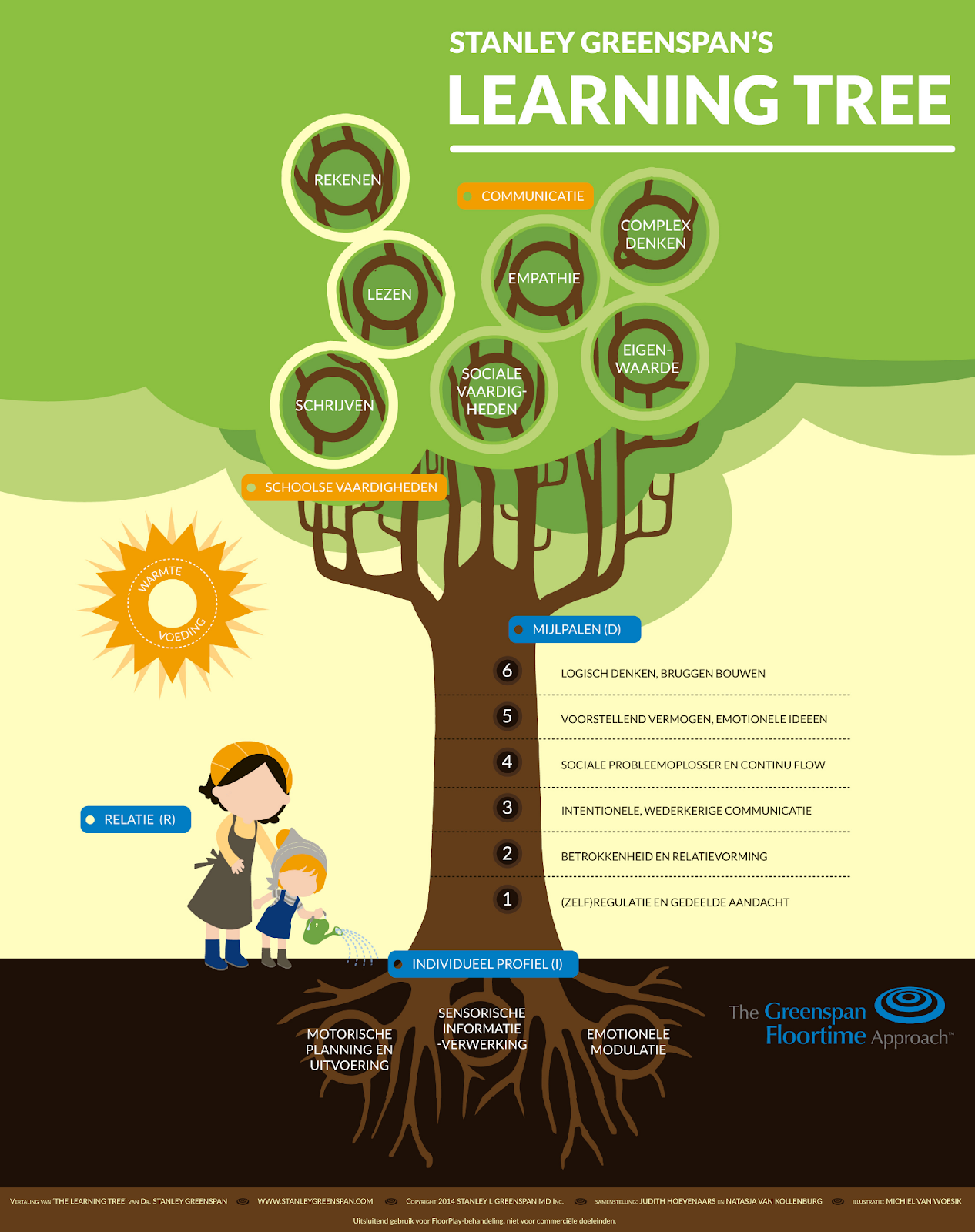 (FloorPlay-specialist, persoonlijke communicatie, 27 februari 2023)Bijlage B Formulier FloorPlay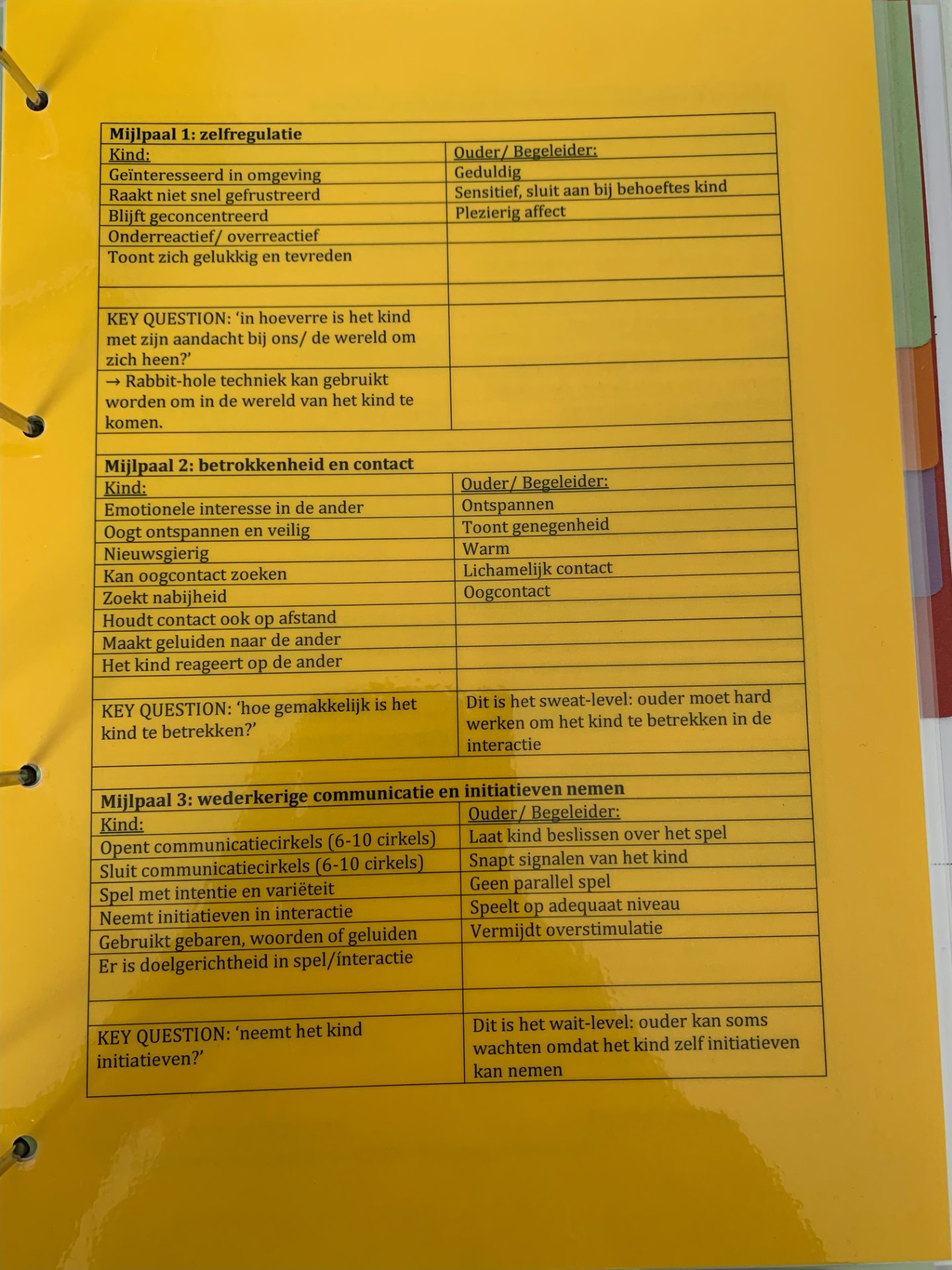 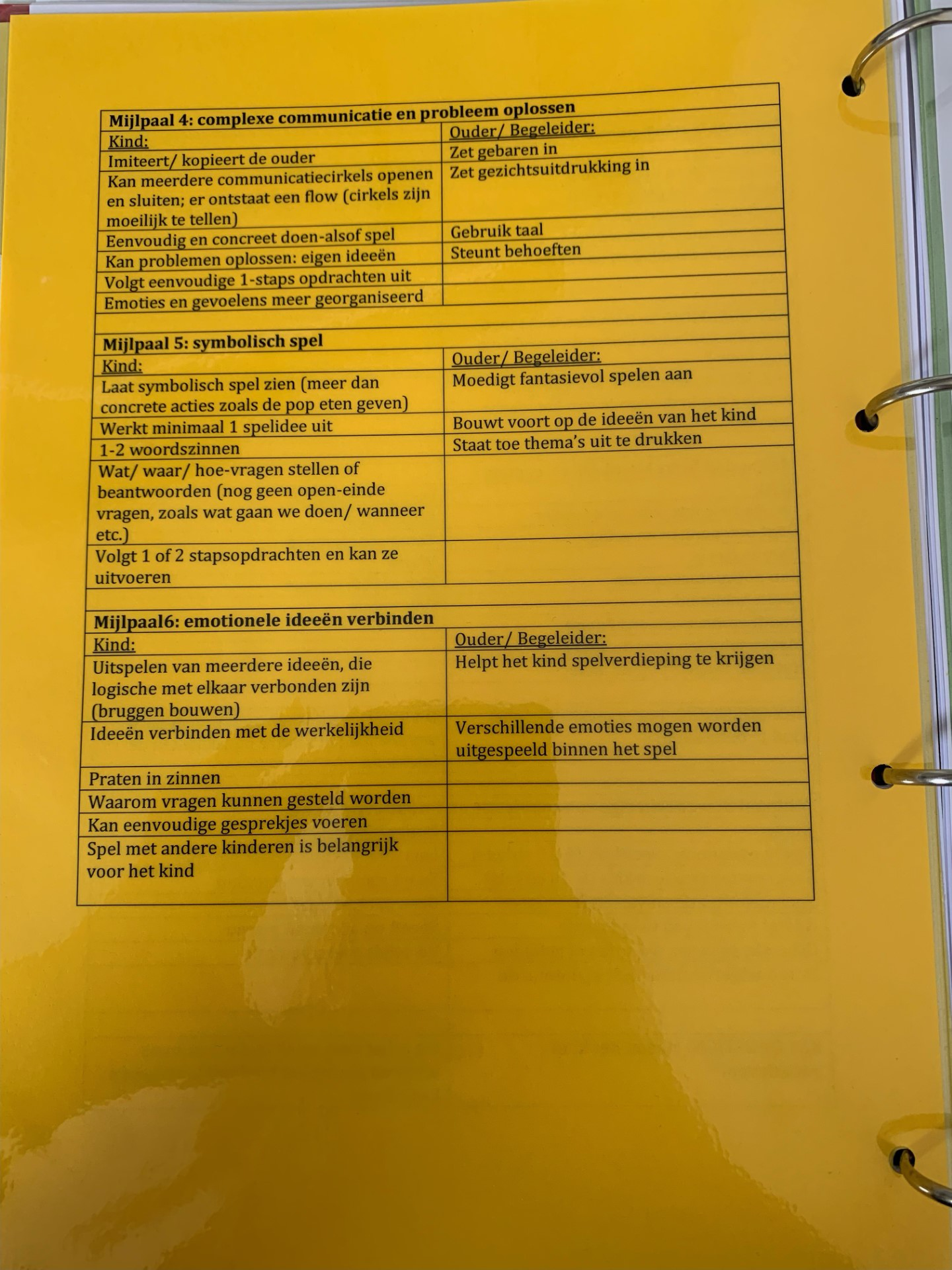 (FloorPlay-specialist, persoonlijke communicatie, 27 februari 2023)Bijlage C Operationalisering begrippenDagbehandelingen: Het orthopedagogisch centrum waarbinnen een cliënt een of meerdere dagdelen verblijft en zijn/haar ontwikkeling wordt gestimuleerd (Zozijn, z.d.-a)Vier orthopedagogische centrums (OC’s) onderverdeeld in acht locaties: De Winde (Westervoort, Didam en Doesburg), De Speeldoos (Zutphen), ‘t Kempske (Terborg) en De Timp (Lievelde, Lichtenvoorde en Winterswijk). 
Medewerkers: alle disciplines die aanwezig zijn bij een MDO+. Dit zijn de gedragswetenschapper, CPO’er, fysiotherapeut, logopedist, ergotherapeut en video interactie begeleider (VIB’er).MDO+: een uitgebreider overleg dan een regulier multidisciplinair overleg (MDO). In een MDO+ worden naast dat alle disciplines bij elkaar komen om te spreken over het kind, er videobeelden behandeld en wordt er gehandeld volgens de FloorPlay methode (FloorPlay-specialist, persoonlijke communicatie, 27 februari 2023).Obstakels: dingen waar de medewerkers tegenaan lopen tijdens het uitvoeren van een MDO+ of om überhaupt een MDO+ uit te voeren. Dit kunnen praktische of theoretische obstakels zijn. Belang: Een belang geeft de mate van belangrijkheid of de omvang van een bepaalde waarde weer. Hoe groter het belang is, hoe belangrijker iemand iets vindt of hoe waardevoller het voor hem/haar is.Floorplay: een methodiek die zich richt op de sociaal-emotionele ontwikkeling van jonge kinderen met een ontwikkelingsachterstand, waarbij spelenderwijs de interactie met het kind wordt aangegaan, met als doel om de sociaal-emotionele ontwikkeling te stimuleren (Zozijn, z.d.-b).Draagvlak: Wanneer de juiste belanghebbenden gelegenheid krijgen om mee te praten over de keuzes en activiteiten bij het implementeren van iets nieuws. Door hun inbreng kan de beoogde verandering bevorderd worden. (Van ‘t Veer, et al., 2021, p.128). Bijlage D InterviewguideInterview guide FloorPlay-specialisten & managersBijlage E PlanningBijlage F Infographic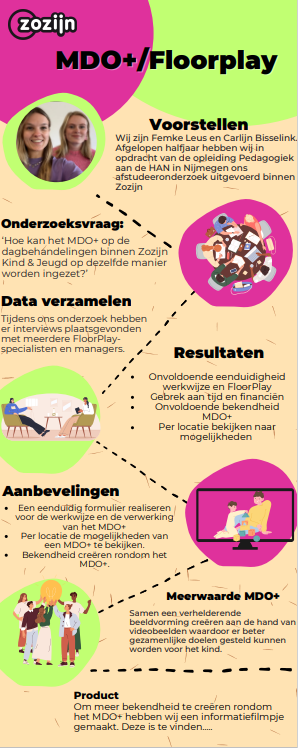 Bijlage G Feedbackformulier plan van aanpak praktijkbegeleiderFeedbackformulier Plan van aanpak bij semesterprogramma ‘Praktijkverbetering’ 2022-2023Deeltentamen: Praktijkverbetering: uitvoering en verantwoording\Bijlage H Feedbackformulier plan van aanpak schoolFeedbackformulier Plan van aanpak bij semesterprogramma ‘Praktijkverbetering’ 2022-2023Deeltentamen: Praktijkverbetering: uitvoering en verantwoording Bijlage I Feedbackformulier innovatief product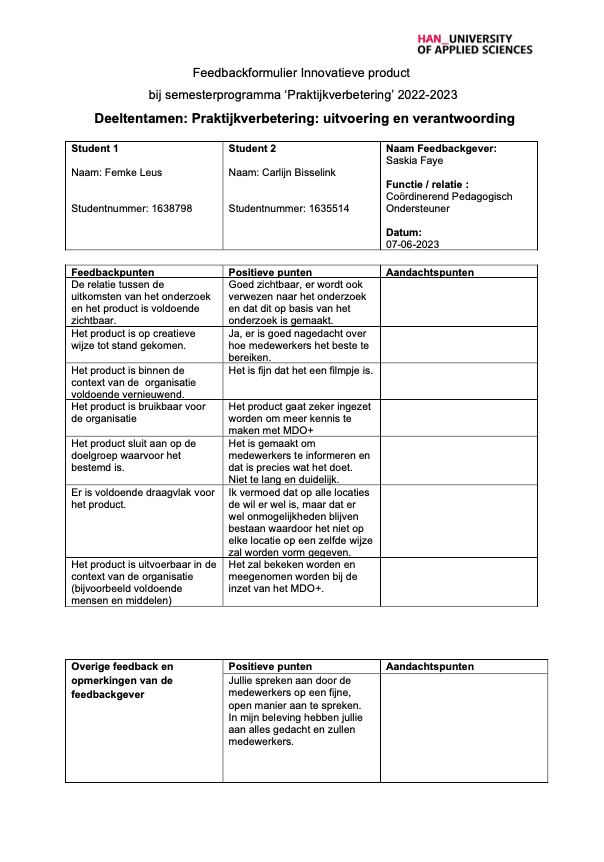 Bijlage J Feedbackformulier samenwerken en creatief handelen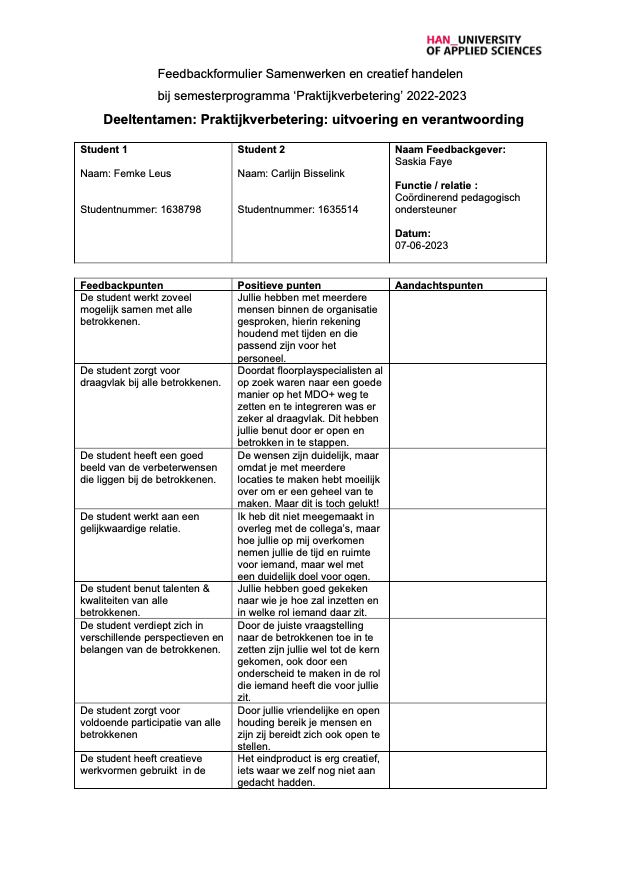 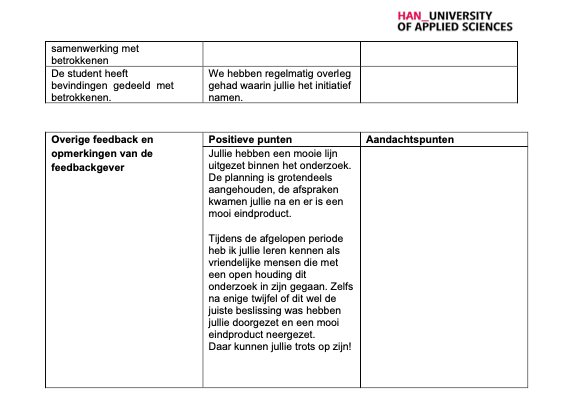 IntroductieWij zijn blij dat u deel wil nemen aan dit interview en hiervoor tijd heeft vrij kunnen maken. Voor dit interview hebben we mailcontact gehad over de inhoud van het gesprek. Heeft u hier van tevoren vragen of opmerkingen over?TopicsMDO+ algemeenWensen en behoeften MDO+Obstakels MDO+DraagvlakUitleg over het doel van het onderzoekWe willen graag met u een gesprek voeren in de vorm van een interview. We zijn benieuwd wat uw mening en bevindingen zijn omtrent het MDO+. We zullen vragen stellen over welke wensen en behoeften er zijn, maar ook over welke obstakels u ervaart. 
Deze interviews worden bij verschillende FloorPlay-specialisten en managers afgenomen. Als duidelijk is wat de wensen, behoeften en obstakels zijn omtrent het MDO+ kan er een duidelijk beeld geschetst worden van de huidige situatie. Op basis hiervan kan worden gekeken naar kansen en eventuele vervolgstappen voor het implementeren van het MDO+.Uw verhaal is belangrijk bij dit onderzoek, wij zullen daarom vooral veel naar u luisteren. Verwerking gegevensBij het uitwerken van het interview zullen we uw naam niet noemen. Door alleen functienaam te gebruiken, zijn de gegevens niet terug te leiden naar u. We zullen u bijvoorbeeld ‘FloorPlay-specialist 1’ of ‘manager 1’ noemen en weergeven wat u heeft verteld. Na het verwerken krijgt u de kans om de uitwerking na te lezen. Als u nog eventuele op- of aanmerkingen hebt kunnen deze gewijzigd worden. De gegevens worden alleen gebruikt voor het onderzoek.Pauzeren of beëindigen van interview U mag op ieder moment het interview pauzeren of beëindigen. Audio-opname We zouden graag het interview willen opnemen door middel van een audio-opname. Dit is zodat we het gesprek nadien kunnen terugluisteren en transcriberen. We vragen u daarom toestemming voor het opnemen van dit interview. We starten zometeen de audio-opname en dan vragen we dit nogmaals, zodat dit ook te horen is op de opname. Geeft u toestemming om audio-opnames te maken van dit gesprek?OnderzoekersWij zullen samen het interview afnemen. We stellen afwisselend de vragen en noteren steekwoorden. Algemene en persoonsgebonden vragenOp welke dagbehandeling locatie(s) bent u werkzaam? Hoelang bent u al werkzaam binnen Zozijn?Welke functie(s) heeft u binnen de dagbehandeling?Wat houdt uw functie in als Floorplay-specialist?Welke werkzaamheden horen hierbij op uw locatie? Hoeveel tijd vult u met FloorPlay werkzaamheden in vergelijking met uw andere functie? 	Wat houdt uw functie in als manager?Welke werkzaamheden horen hierbij?Wordt er op uw locatie(s) FloorPlay ingezet? Zo ja, op welke manier?Controlerende vraag Klopt het dat u… / samenvattend zegt u dus…/ heb ik goed begrepen dat…Topics: MDO+ algemeen, wensen en behoeften MDO+, obstakels MDO+, draagvlakMDO+ AlgemeenWordt een MDO+ ingezet op uw locatie?Zo ja, hoe ziet een MDO+ eruit op uw locatie? Hoe vaak wordt een MDO+ uitgevoerd?Wie zijn er aanwezig bij een MDO+?Wat is de duur van een MDO+Wat is volgens u de meerwaarde van een MDO+?Waarom wordt een MDO+ wel uitgevoerd op uw locatie?
Zo nee, welke vorm van MDO voeren jullie uit om het kind te bespreken met verschillende disciplines?Hoe ziet deze vorm eruit?Hoe vaak wordt deze vorm van MDO uitgevoerd?Wie zijn er aanwezig bij deze vorm van MDO?Wat is de duur van deze vorm van MDO?Waarom wordt een MDO+ niet uitgevoerd op uw locatie?Weet u wat de meerwaarde is van een MDO+ en kunt u dit uitleggen? Obstakels MDO+Welke obstakels worden ervaren rondom het MDO+?Worden er obstakels ervaren rondom het MDO+?Zo ja, welke obstakels zijn dit dan?Welke praktische obstakels zijn er?Welke obstakels gaan over de kennis van FloorPlay?Zo nee, liepen jullie ergens tegen aan tijdens het opzetten van het MDO+Welke obstakels waren dit?Als er geen MDO+ wordt uitgevoerd:Welke obstakels zijn er, waardoor er geen MDO+ wordt uitgevoerd? Welke obstakels gaan over de kennis van FloorPlay waardoor er geen MDO+ wordt uitgevoerd?Voor de FloorPlay specialisten:Welke obstakels kunt u als medewerker zelf aanpakken?Welke obstakels liggen buiten uw macht?Voor de managers:Wat kunt u als manager betekenen in genoemde obstakels? (eventueel voorbeelden van eerdere interviews benoemen)Controlerende vraagKlopt het dat u… / samenvattend zegt u dus…/ heb ik goed begrepen dat…Wensen en behoeften MDO+Welke mogelijkheden zijn er rondom het MDO+?Als er wel een MDO+ wordt uitgevoerd:Welke voordelen heeft een MDO+ volgens u?Welke mogelijkheden ziet u nog voor het MDO+?Wat had u nodig om een MDO+ uit te voeren?Als er geen MDO+ wordt uitgevoerd:Wie heeft u nodig om een MDO+ uit te voeren?Wat heeft u nodig om een MDO+ uit te voeren?Op welke momenten zou het mogelijk zijn om een MDO+ uit te voeren?Hoe vaak zou een MDO+ kunnen plaatsvinden?Waar zou een MDO+ kunnen plaatsvinden? Wat zou de duur van een MDO+ kunnen zijn?Zijn er nog andere randvoorwaarden waar rekening mee gehouden moet worden om een MDO+ in te zetten?Controlerende vraagKlopt het dat u… / samenvattend zegt u dus…/ heb ik goed begrepen dat…Draagvlak MDO+Hoe kan er draagvlak gecreëerd worden voor het MDO+Waar het MDO+ al wel wordt ingezet:Bij wie denkt u dat er draagvlak gecreerd moet worden om het MDO+ Zozijn Kind & Jeugd breed in te zetten?Wat kan er gedaan worden om het MDO+ op alle locaties in te zetten? Welke mogelijkheden zijn er om de werkwijze van het MDO+ op een lijn te krijgen?Hoe zou de meerwaarde van een MDO+ aangetoond kunnen worden voor andere medewerkers/locaties?Welke ondersteuning kan vanuit de organisatie geboden worden om MDO+ op dezelfde werkwijze uit te laten voeren?Waar het MDO+ nog niet wordt ingezet:Bij wie moet er draagvlak gecreëerd worden? Welke mogelijkheden zijn er om de werkwijze van het MDO+ op een lijn te krijgen?Hoe zou de meerwaarde van een MDO+ aangetoond kunnen worden?Welke ondersteuning kan vanuit de organisatie geboden worden om MDO+ op dezelfde werkwijze uit te laten voeren?AfsluitingZijn er volgens u nog belangrijke dingen die niet aan bod zijn gekomen tijdens dit interview?Heeft u verder nog vragen of opmerkingen voor ons?Hoe heeft u het interview ervaren? VervolgDit interview zal worden getranscribeerd door ons. Vervolgens zullen wij het uitgeschreven interview naar u toesturen. U kunt het interview doornemen en controleren of alles kloppend en volledig is. Na uw goedkeuring zullen wij het interview vergelijken met andere interviews. Met deze resultaten gaan wij de hoofd- en deelvragen beantwoorden. BedankenWij willen u graag bedanken voor uw tijd en deelname aan dit interview. We hopen dat u het interview als prettig heeft ervaren en u alles heeft kunnen vertellen. Vragen Mocht u achteraf nog vragen of opmerkingen hebben, kunt u ons bereiken per mail. DataTakenFebruari-       1e kennismaking begeleider-       1e en 2e Kick-off dag-       Gesprekken met begeleider-       Bijwonen MDO Speeldoos Zutphen -       Verdiepingsgesprek FloorPlay-       Beginnen met plan van aanpak schrijvenMaart -       Verdiepend gesprek vraagstelling begeleider-       Literatuuronderzoek -       Gesprek met coach over inhoud plan van aanpak-       Feedback plan van aanpak verwerken-       Plan van aanpak inleveren-       Lijntjes uitzetten interviews en enquêtes-       Verder literatuuronderzoekApril-       Interviews houden-       Enquêtes afnemen-       MDO’s bijwonen-       Data verwerken in onderzoekMei-       Interviews houden-       Enquêtes afnemen-       Data verwerken in onderzoek-       Schrijven van conclusie/aanbevelingen-       Verwerken van data in productJuni-       Onderzoek afronden-       Logboek afronden12 juni 2023 inleveren onderzoek14 juni 2023 inleveren reflectie en evaluatieStudent 1Naam: Femke Leus Studentnummer: 1638798Student 2Naam: Carlijn Bisselink Studentnummer: 1635514Naam Feedbackgever: Saskia FayeFunctie / relatie : Opdrachtgever/begeleider ZozijnDatum: 17-03-23ProbleemstellingPositieve puntenAandachtspunten·       In de probleemstelling is context voldoende beschreven·       In de probleemstelling zijn verschillende perspectieven op de vraagstelling beschreven met voldoende aandacht voor het perspectief van de verschillende betrokkenen bij de vraagstelling·       In de probleemstelling wordt gebruik gemaakt van verschillende bronnen, waaronder ervaringskennis, praktijk- en wetenschappelijke theorie Helder beschreven en is duidelijk voor iedereen die het leestDe perspectieven komen duidelijk naar voren. Aan iedereen is gedacht.Jullie hebben de bronnen die waardevol zijn voor het onderzoek kunnen bereiken.AnalysePositieve puntenAandachtspunten·       De vraagstelling en doelstelling zijn eenduidig geformuleerd en volgen logisch uit de probleemstelling·       Het beoogde resultaat is helder en voldoende afgebakend·       De onderzoeks/ontwerpopzet is concreet en passend bij de vraagstelling ·       De keuze voor de betrokkenen bij de onderzoeks/ontwerpopzet is onderbouwd·       De onderzoeks/ontwerpopzet is voldoende onderbouwd met relevante bronnen en verantwoord op basis van validiteit en betrouwbaarheid·       De onderzoeks/ontwerpopzet is haalbaar in de praktijk·       De onderzoeks/ontwerpopzet bevat een voldoende beschrijving van de uitgangspunten en randvoorwaarden.·       Eventuele relaties met andere projecten en eventuele risico’s zijn beschreven in de onderzoeks/ontwerpopzetEr is aan alles gedacht. 6 zijn er wel erg veel.  De doelen zijn goed geformuleerd.Zeker en aan iedereen is gedacht, naast dat het niet te groot wordt.Ja, dat zal voldoende zijnKort, bondig en helderJe kunt niet alles ondervangen, maar aan veel is gedacht. Tijdens het onderzoek gaan we zien of jullie ergens tegenaan lopenEen aantal deelvragen kunnen samengevoegd worden.UitvoeringPositieve puntenAandachtspunten·       In het plan van aanpak is aandacht voor kwaliteitseisen.·       Het plan van aanpak bevat een voldoende gedetailleerde planning voor het gehele onderzoeks- verbetertraject.·       De taakverdeling tussen studenten en andere betrokkenen is voldoende  beschreven en evenwichtig verdeeld.·       Het plan van aanpak bevat een communicatieplan waarin de afstemming met de betrokkenen helder staat beschreven.Eventuele ethische of juridische kwesties worden voldoende toegelicht/uitgewerkt (zoals omgaan met privacy).·Het plan van aanpak bevat een beschrijving van de tijd en middelen die nodig zijn voor de uitvoering van het onderzoeks/ontwerpopzet.Helder beschrevenDe planning is strak. Het lukt tot nu toe goed om jullie aan de planning te houden.Dit is helder. Jullie hebben goed in beeld wie te benaderen.Jullie zijn hier goed mee begonnen. Prima onderbouwd en mocht het nodig zijn ondervangen.Overige feedback en opmerkingen van de feedbackgeverPositieve puntenAandachtspuntenOverige feedback en opmerkingen van de feedbackgeverHet ziet er goed en professioneel uit. Jullie lijken aan alles gedacht te hebben en zijn goed voorbereidt. Een mooie start en ik kijk uit naar het eindresultaat.Wat vind je van de ontvangen feedback? (in te vullen door de student, nadat deze bovenstaande feedback heeft gekregen en verwerkt)De feedback is erg positief, fijn om te lezen dat onze begeleider achter het plan van aanpak staat. Echter zijn er vanuit onze begeleider weinig concrete punten die verwerkt kunnen worden. Wat heb je met de feedback gedaan? (in te vullen door de student, nadat deze bovenstaande feedback heeft gekregen en verwerkt)We hebben opnieuw naar de deelvragen gekeken en hier wat aangepast. We hebben in plaats van 6 deelvragen, nu 5 vragen. 2 vragen kwamen te veel overeen dus die hebben we samengevoegd. Student 1Naam: Carlijn BisselinkStudentnummer: 1635514Student 2Naam: Femke LeusStudentnummer: 1638798Naam Feedbackgever:Eric SiebenhellerLotte SpoormakersFunctie / relatie : Coach / BeoordelaarDatum: 30 maart 2023ProbleemstellingPositieve puntenAandachtspunten·       In de probleemstelling is context voldoende beschreven·   	In de probleemstelling zijn verschillende perspectieven op de vraagstelling beschreven met voldoende aandacht voor het perspectief van de verschillende betrokkenen bij de vraagstelling·       In de probleemstelling wordt gebruik gemaakt van verschillende bronnen, waaronder ervaringskennis, praktijk- en wetenschappelijke theorieDe context, zoals Zozijn en MDO+, wordt voldoende beschreven.Er worden perspectieven beschreven van de verschillende disciplines en van andere betrokkenen.In de probleemstelling worden theoretische bronnen gebruikt en wordt veelvuldig verwezen naar persoonlijke communicaties met verschillende personen binnen de organisatie.Het probleem kan beter uitgediept worden. In 1.4 wordt alleen gesteld dat de Floorplay methode niet op alle locaties op eenzelfde manier wordt uitgevoerd. Er zou beter uitgelegd kunnen worden, waarom dat zo belangrijk is, voor het kind en voor de betrokkenen. Het wat en waarom dienen uitgediept te worden. Vooral vanuit pedagogische perspectief.Het deel in 1.5. is op een aantal plaatsen vaag. Bijvoorbeeld dat er pas gewerkt kan worden aan doelen als eerst contact met het kind gemaakt wordt.De cijfers achter de mijlpalen dienen toegelicht te worden, bijvoorbeeld 0-3 maanden.AnalysePositieve puntenAandachtspunten·       De vraagstelling en doelstelling zijn eenduidig geformuleerd en volgen logisch uit de probleemstelling·       Het beoogde resultaat is helder en voldoende afgebakend·       De onderzoeks/ontwerpopzet is concreet en passend bij de vraagstelling·       De keuze voor de betrokkenen bij de onderzoeks/ontwerpopzet is onderbouwd·       De onderzoeks/ontwerpopzet is voldoende onderbouwd met relevante bronnen en verantwoord op basis van validiteit en betrouwbaarheid·       De onderzoeks/ontwerpopzet is haalbaar in de praktijk·       De onderzoeks/ontwerpopzet bevat een voldoende beschrijving van de uitgangspunten en randvoorwaarden.·   	Eventuele relaties met andere projecten en eventuele risico’s zijn beschreven in de  onderzoeks/ontwerpopzetDe vraagstelling vloeit voort uit de probleemstelling.Het resultaat wordt beknopt geschetst.De onderzoeksopzet is voldoende beschreven.De keuze voor de respondenten is onderbouwd.Er is aandacht voor de B en V.Zeker haalbaar. VoldoendeToch kan het verschil tussen ‘implementeren’ en het ‘belang van MOD+ aantonen’ beter uitgewerkt worden. Nu worden in 2.1 deze begrippen alleen genoemd en niet toegelicht.Let op: het is niet alleen kwalitatief onderzoek. De gegevens van de enquête zullen ook kwantitatief verwerkt worden, lijkt me.Op verschillende plaatsen zal dit verder geconcretiseerd moeten worden.Hoofdvraag: nogmaals, waarom is dit zo belangrijk.Eerste deelvraag niet echt een deelvraag: rondje bellen en je weet het. Dus DV te smal.Deelvraag 4 is eigenlijk stukje theorie. Sluit minder aan bij de hoofdvraag.Best Practices: het lijkt ons een methode (Floorplay) die op verschillende plekken wordt ingezet. Wellicht kijken hoe dat daar geïmplementeerd is?UitvoeringPositieve puntenAandachtspunten·       In het plan van aanpak is aandacht voor kwaliteitseisen.·       Het plan van aanpak bevat een voldoende gedetailleerde planning voor het gehele onderzoeks- verbetertraject.·       De taakverdeling tussen studenten en andere betrokkenen is voldoende  beschreven en evenwichtig verdeeld.·       Het plan van aanpak bevat een communicatieplan waarin de afstemming met de betrokkenen helder staat beschreven.·       Eventuele ethische of juridische kwesties worden voldoende toegelicht/uitgewerkt (zoals omgaan met privacy).·Het plan van aanpak bevat een beschrijving van de tijd en middelen die nodig zijn voor de uitvoering van het onderzoeks/ontwerpopzet.Er worden verschillende kwaliteitseisen besproken.De planning is voldoende.De ethische kwesties worden vanuit verschillende bronnen goed onderbouwd.De taakverdeling tussen de twee onderzoekers wordt niet gegeven.Overige feedback en opmerkingen van de feedbackgeverPositieve puntenAandachtspuntenOverige feedback en opmerkingen van de feedbackgeverDe structuur.Goed lopend verhaal met logische overgangen.Op groot aantal plaatsen slecht taalgebruik. Veelvuldig vergeten van lidwoorden.Op aantal plaatsen onvoldoende aandacht voor APA-normen. Eén voorbeeld: Greenspan (2003) in 1.3.2. Staat niet in literatuurlijst. Zo zijn er nog veel meer APA overtredingen. Slordig. (Ik heb hier al herhaaldelijk op gewezen en ik snap echt niet waarom dit niet verbeterd is.)Wat vind je van de ontvangen feedback? (in te vullen door de student, nadat deze bovenstaande feedback heeft gekregen en verwerkt) De feedback is concreet en duidelijk verwoord. Wat heb je met de feedback gedaan? (in te vullen door de student, nadat deze bovenstaande feedback heeft gekregen en verwerkt)In hoofdstuk 1 hebben we bepaalde dingen aangepast of beter beschreven aan de hand van de feedbackDe cijfers achter de mijlpalen zijn weggehaald, deze hebben geen toegevoegde waarde. De deelvragen zijn nog eens kritisch bekeken en hier en daar bijgesteld.Er is opnieuw gekeken naar spelfouten en op APA gelet. Wat vind je van de ontvangen feedback? (in te vullen door de student, nadat deze bovenstaande feedback heeft gekregen en verwerkt)We zijn erg tevreden met de gekregen feedback op het product. Het product is goed ontvangen door onze begeleidster. Ze vond dat we een creatief en vernieuwend product hebben ontwikkeld wat goed past bij Zozijn. Ze denkt dat het filmpje de medewerkers zal gaan aanspreken. Er zijn daarom weinig aandachtspunten vanuit onze begeleidster. Wat heb je met de feedback gedaan? (in te vullen door de student, nadat deze bovenstaande feedback heeft gekregen en verwerkt)Hoewel er geen aandachtspunten waren voor ons product, hebben we met onze begeleidster het filmpje doorgenomen om te kijken of alle gebruikte vaktermen begrijpbaar zijn voor de medewerkers van Zozijn. We kwamen tot de conclusie dat alle gebruikte vaktermen duidelijk zijn. We hebben geen aanpassingen gedaan. Wat vind je van de ontvangen feedback? (in te vullen door de student, nadat deze bovenstaande feedback heeft gekregen en verwerkt)We zijn blij om te lezen dat onze begeleidster de samenwerking goed vond gaan.We hebben volgens haar op de juiste manier samengewerkt met de betrokkenen. Er zijn wederom alleen positieve punten benoemd en geen aandachtspunten. Wat heb je met de feedback gedaan? (in te vullen door de student, nadat deze bovenstaande feedback heeft gekregen en verwerkt)Doordat er geen aandachtspunten zijn, hebben we geen feedback kunnen verwerken. We houden deze positieve punten in gedachten in toekomstige samenwerkingen. 